Департамент по делам казачества и кадетских учебных заведений Ростовской областиГосударственное бюджетное профессиональное образовательное учреждение Ростовской области«Белокалитвинский казачий кадетский профессиональный техникумимени Героя Советского союза Быкова Бориса Ивановича»РАБОЧАЯ ПРОГРАММА ОБЩЕОБРАЗОВАТЕЛЬНОЙ УЧЕБНОЙ ДИСЦИПЛИНЫ (б).02.01 ЛИТЕРАТУРАпрограммы подготовки квалифицированных рабочих и служащих для профессии СПО естественнонаучного профиля 43.01.09 «Повар, кондитер»2021 г.     Рабочая программа общеобразовательной учебной дисциплины ОУД (б).01.02 «Литература» предназначена для реализации основной профессиональной образовательной программы СПО на базе основного общего образования с одновременным получением среднего общего образования, разработана  с учетом требований ФГОС среднего общего образования (приказ Минобрнауки  РФ от 17.05.2012 №413 с изменениями от 29.12.2014 №1645, 31.12.2015 №1578, 29.06.2017 №613) и Федерального государственного образовательного стандарта среднего профессионального образования для  профессии естественно-научного  профиля  43.01.09 «Повар, кондитер» утвержденного приказом Министерства образования и науки Российской Федерации от09.12.2016 г № 1569 с изменениями и дополнениями от 17.12.2020 г.     Рабочая программа разработана с учетом Концепции преподавания русского языка и литературы в Российской Федерации, утвержденной распоряжением Правительством Российской Федерации от 9 апреля 2016 г. № 637-р и Примерной основной образовательной программы  среднего общего образования, одобренной решением федерального учебно-методического объединения по общему образованию (протокол от 28 июня 2016г. №2/16-з) общеобразовательной учебной дисциплины «Литература» для профессиональных образовательных организаций, одобренной Научно-методическим советом Центра профессионального образования ФГАУ «ФИРО» (протокол №3 от 21.07. 2015). Организация - разработчик: ГБПОУ РО «БККПТ имени Героя Советского союза Быкова Бориса Ивановича»Разработчик:Акинина Инна Юрьевна,  преподаватель русского языка и литературы высшей категорииГБПОУ РО «БККПТ имени Героя Советского союза Быкова Бориса Ивановича»СОДЕРЖАНИЕПояснительная записка ………………………………………………………………....…. 4Общая характеристика учебной дисциплины «Литература»……………..…………..…..8Место учебной дисциплины в учебном плане…………………………………..……......9Результаты освоения учебной дисциплины ……………………………………...…..…..9Содержание учебной дисциплины……………………………………….…………….….12Тематическое планирование ……………………………………………………………… 45Характеристика основных видов деятельности студентов…...……………….………....46Учебно-методическое и материально-техническое обеспечение программы учебной дисциплины «Литература»……………………………………..……………………………...….49Литература……………………………………………………….………………...……….49ПОЯСНИТЕЛЬНАЯ ЗАПИСКА       Программа разработана на основе требований ФГОС среднего общего образования (приказ Минобрнауки  РФ от 12.05.2012 №413 с изменениями от 29.12.2014 №1645, 31.12.2015 №1578, 29.06.2017 №613) и Федерального государственного образовательного стандарта среднего профессионального образования для  профессии естественно-научного  профиля  43.01.09 «Повар, кондитер» утвержденного приказом Министерства образования и науки Российской Федерации от 09.12.2016 г № 1569 с изменениями и дополнениями от 17.12.2020 г.,  с учетом Концепции преподавания русского языка и литературы в Российской Федерации, утвержденной распоряжением Правительства Российской Федерации от 9 апреля 2016 г. № 637-р, и Примерной основной образовательной программы среднего общего образования, одобренной решением федерального учебно-методического объединения по общему образованию (протокол от 28 июня 2016г. № 2/16-з) естественнонаучного профиля профессионального образования       В рабочую программу включено содержание, направленное на формирование у обучающихся компетенций, необходимых для качественного освоения ОПОП СПО на базе основного общего образования с получением среднего общего образования и программы подготовки квалифицированных рабочих и служащих.Содержание программы «Литература» направлено на достижение следующих целей:воспитание духовно развитой личности, готовой к самопознанию и самосовершенствованию, способной к созидательной деятельности в современном мире; формирование гуманистического мировоззрения, национального самосознания, гражданской позиции, чувства патриотизма, любви и уважения к литературе и ценностям отечественной культуры;развитие представлений о специфике литературы в ряду других искусств; культуры читательского восприятия художественного текста, понимания авторской позиции, исторической и эстетической обусловленности литературного процесса; образного и аналитического мышления, эстетических и творческих способностей студентов, читательских интересов, художественного вкуса; устной и письменной речи студентов;освоение текстов художественных произведений в единстве содержания и формы, основных историко-литературных сведений и теоретико-литературных понятий; формирование общего представления об историко-литературном процессе;совершенствование умений анализа и интерпретации литературного произведения как художественного целого в его историко-литературной обусловленности с использованием теоретико-литературных знаний; написания сочинений различных типов; поиска, систематизации и использования необходимой информации, в том числе в сети Интернета.Достижение поставленных целей предусматривает решение следующих основных задач:сочетание учебного процесса с внеурочной деятельностью проведение практических работ и интеграция с внеаудиторными самостоятельными работами проведение семинаров, обобщающих уроков, самостоятельных и контрольных работ различных уровней сложности сочетание индивидуальной и коллективной деятельности развитие творческих способностей, обучающихся и технологии сотрудничестваВ программу включено содержание, направленное на формирование у студентов компетенций, необходимых для качественного освоения основной профессиональной образовательной программы СПО на базе основного общего образования с получением среднего общего образования – программы подготовки квалифицированных рабочих, служащих (ППКРС) по профессии естественнонаучного профиля 43.01.09 «Повар, кондитер»:ОК 1. Понимать сущность и социальную значимость будущей профессии, проявлять к ней устойчивый интерес. ОК 2. Организовывать собственную деятельность, исходя из цели и способов ее достижения, определенных руководителем. ОК 3. Анализировать рабочую ситуацию, осуществлять текущий и итоговый контроль, оценку и коррекцию собственной деятельности, нести ответственность за результаты своей работы. ОК 4. Осуществлять поиск информации, необходимой для эффективного выполнения профессиональных задач. ОК 5. Использовать информационно - коммуникационные технологии в профессиональной деятельности. ОК 6. Работать в команде, эффективно общаться с коллегами, руководством, клиентами. ОК 7. Исполнять воинскую обязанность, в том числе с применением полученных профессиональных знаний. ОК 11. Использовать знания по финансовой грамотности, планировать предпринимательскую деятельность в профессиональной сфере.Программа учебной дисциплины «Литература» уточняет содержание учебного материала, последовательность его изучения, распределение учебных часов, тематику и количество практических занятий, рефератов, виды самостоятельных работ, учитывая специфику программы подготовки квалифицированных рабочих по профессии 43.01.09 «Повар, кондитер».Входной и текущий контроль осуществляется в форме контрольных работ. Контроль знаний за курс основной школы осуществляется в форме диагностической контрольной работы. Ее цель – выявить уровень знаний, умений и навыков студентов по русскому языку и литературе за курс основной школы. На основе анализа результатов диагностической контрольной работы проводится коррекционная работа, направленная на устранение пробелов в знаниях студентов.Текущий контроль осуществляется в соответствии с тематическим планом и перспективно-тематическим планом в пределах учебного времени, отведенного на учебную дисциплину. Текущий контроль успеваемости студентов осуществляется по пятибалльной системе. Критерии оценивания сообщаются студентам в начале изучения дисциплины и непосредственно перед выполнением работы.Текущий контроль результатов внеаудиторной самостоятельной работы осуществляется в пределах времени, отведенного на обязательные учебные занятия.Промежуточная аттестация осуществляется в форме дифференцированного зачета за счет времени, отведенного на учебную дисциплину непосредственно после завершения освоения программы. Оценивается по пятибалльной системе. Форма проведения, критерии оценивания сообщаются студентам в начале изучения учебной дисциплины и непосредственно перед дифференцированным зачетом.Личностные результаты освоения образовательной программыОБЩАЯ ХАРАКТЕРИСТИКА ОУД (б).01.02«ЛИТЕРАТУРА»	Литературе принадлежит ведущее место в эмоциональном, интеллектуальном и эстетическом развитии человека, в формировании его миропонимания и национального самосознания. Литература, как феномен культуры, эстетически осваивает мир, выражая богатство и многообразие человеческого бытия в художественных образах. Она обладает большой силой воздействия на читателей, приобщая их к нравственно-эстетическим ценностям нации и человечества. Литература формирует духовный облик и нравственные ориентиры молодого поколения.	Основой содержания учебной дисциплины «Литература» является чтение и текстуальное изучение художественных произведений, составляющих золотой фонд русской классики. Каждое классическое произведение всегда актуально, так как обращено к вечным человеческим ценностям. Студенты постигают категории добра, справедливости, чести, патриотизма, любви к человеку, семье; понимают, что национальная самобытность раскрывается в широком культурном контексте. Целостное восприятие и понимание художественного произведения, формирование умения анализировать и интерпретировать художественный текст возможно только при соответствующей эмоционально-эстетической реакции читателя. Ее качество непосредственно зависит от читательской компетенции, включающей способность наслаждаться произведениями словесного искусства, развитый художественный вкус, необходимый объем историко- и теоретико-литературных знаний, и умений, отвечающий возрастным особенностям студента.		Содержание учебной дисциплины структурировано по периодам развития литературы в России с обзором соответствующего периода развития зарубежной литературы, предполагает ознакомление студентов с творчеством писателей, чьи произведения были созданы в этот период, включает произведения для чтения, изучения, обсуждения и повторения.	Перечень произведений для чтения и изучения содержит произведения, которые обязательны для изучения на конкретном этапе литературной эпохи.	Изучение литературных произведений для чтения и обсуждения может быть обзорным (тематика, место в творчестве писателя, жанр и т.д.).			Содержание учебной дисциплины дополнено краткой теорией литературы – изучением теоретико-литературных сведений, которые особенно актуальны при освоении учебного материала, а также демонстрациями и творческими заданиями, связанными с анализом литературных произведений, творчеством писателей, поэтов, литературных критиков и т.п.Программа предполагает региональный казачий компонент, на реализацию которого отводится 10 % учебного времени и который введен в программу, являясь ее органичной частью, способствующей воспитанию патриотизма, чувств гордости и уважения к историческому прошлому своего народа.МЕСТО УЧЕБНОЙ ДИСЦИПЛИНЫ В УЧЕБНОМ ПЛАНЕ	Учебная дисциплина «Литература» является учебным предметом обязательной предметной области «Русский язык и литература» ФГОС среднего общего образования.	В ГБПОУ РО «БККПТ им. Героя Советского союза Быкова Бориса Ивановича» реализующем образовательную программу среднего общего образования в пределах освоения ОПОП СПО на базе основного общего образования, учебная дисциплина «Литература» изучается в общеобразовательном цикле учебного плана ОПОП СПО на базе основного общего образования с получением среднего общего образования (ППКРС).	В учебных планах ППКРС учебная дисциплина «Русский язык» входит в состав общих общеобразовательных учебных дисциплин, формируемых из обязательных предметных областей ФГОС среднего общего образования, для профессии естественнонаучного профиля 43.01.09 «Повар, кондитер».РЕЗУЛЬТАТЫ ОСВОЕНИЯ УЧЕБНОЙ ДИСЦИПЛИНЫ	Освоение содержания учебной дисциплины «Литература» обеспечивает достижение студентами следующих результатов:	личностных:сформированность мировоззрения, соответствующего современному уровню развития науки и общественной практики, основанного на диалоге культур, а также различных форм общественного сознания, осознание своего места в поликультурном мире;сформированность основ саморазвития и самовоспитания в соответствии с общечеловеческими ценностями и идеалами гражданского общества; готовность и способность к самостоятельной, творческой и ответственной деятельности;толерантное сознание и поведение в поликультурном мире, готовность и способность вести диалог с другими людьми, достигать в нем взаимопонимания, находить общие цели и сотрудничать для их достижения;готовность и способность к образованию, в том числе самообразованию, на протяжении всей жизни; сознательное отношение к непрерывному образованию как условию успешной профессиональной и общественной деятельности;эстетическое отношение к миру;совершенствование духовно-нравственных качеств личности, воспитание чувства любви к многонациональному Отечеству, уважительного отношения к русской литературе, к культурам других народов;использование для решения познавательных и коммуникативных задач различных источников информации (словари, энциклопедии, интернет-ресурсы и др.);	метапредметных:умение понимать проблему, выдвигать гипотезу, структурировать материал, подбирать аргументы для подтверждения собственной позиции, выделять причинно-следственные связи в устных и письменных высказываниях, формулировать выводы;умение самостоятельно организовывать собственную деятельность, оценивать ее, определять сферу своих интересов;умение работать с разными источниками информации, находить ее, анализировать, использовать в самостоятельной деятельности;владение навыками познавательной, учебно-исследовательской и проектной деятельности, навыками разрешения проблем; способность и готовность к самостоятельному поиску методов решения практических задач, применению различных методов познания;	предметных:демонстрировать знание произведений русской, родной и мировой литературы, приводя примеры двух или более текстов, затрагивающих общие темы или проблемы;в устной и письменной форме обобщать и анализировать свой читательский опыт, а именно:обосновывать выбор художественного произведения для анализа, приводя в качестве аргумента как тему (темы) произведения, так и его проблематику (содержащиеся в нем смыслы и подтексты);использовать для раскрытия тезисов своего высказывания указание на фрагменты произведения, носящие проблемный характер и требующие анализа;давать объективное изложение текста: характеризуя произведение, выделять две (или более) основные темы или идеи произведения, показывать их развитие в ходе сюжета, их взаимодействие и взаимовлияние, в итоге раскрывая сложность художественного мира произведения;анализировать жанрово-родовой выбор автора, раскрывать особенности развития и связей элементов художественного мира произведения: места и времени действия, способы изображения действия и его развития, способы введения персонажей и средства раскрытия и/или развития их характеров;определять контекстуальное значение слов и фраз, используемых в художественном произведении (включая переносные и коннотативные значения), оценивать их художественную выразительность с точки зрения новизны, эмоциональной и смысловой наполненности, эстетической значимости;анализировать авторский выбор определенных композиционных решений в произведении, раскрывая, как взаиморасположение и взаимосвязь определенных частей текста способствует формированию его общей структуры и обусловливает эстетическое воздействие на читателя (например, выбор определенного зачина и концовки произведения, выбор между счастливой или трагической развязкой, открытым или закрытым финалом);анализировать случаи, когда для осмысления точки зрения автора и/или героев требуется отличать то, что прямо заявлено в тексте, от того, что в нем подразумевается (например, ирония, сатира, сарказм, аллегория, гипербола и т.п.);осуществлять следующую продуктивную деятельность:давать развернутые ответы на вопросы об изучаемом на уроке произведении или создавать небольшие рецензии на самостоятельно прочитанные произведения, демонстрируя целостное восприятие художественного мира произведения, понимание принадлежности произведения к литературному направлению (течению) и культурно-исторической эпохе (периоду);выполнять проектные работы в сфере литературы и искусства, предлагать свои собственные обоснованные интерпретации литературных произведений.Выпускник на базовом уровне получит возможность научиться:давать историко-культурный комментарий к тексту произведения (в том числе и с использованием ресурсов музея, специализированной библиотеки, исторических документов и т. п.);анализировать художественное произведение в сочетании воплощения в нем объективных законов литературного развития и субъективных черт авторской индивидуальности;анализировать художественное произведение во взаимосвязи литературы с другими областями гуманитарного знания (философией, историей, психологией и др.);анализировать одну из интерпретаций эпического, драматического или лирического произведения (например, кинофильм или театральную постановку; запись художественного чтения; серию иллюстраций к произведению), оценивая, как интерпретируется исходный текст.Выпускник на базовом уровне получит возможность узнать:о месте и значении русской литературы в мировой литературе;о произведениях новейшей отечественной и мировой литературы;о важнейших литературных ресурсах, в том числе в сети Интернет;об историко-культурном подходе в литературоведении;об историко-литературном процессе XIX и XX веков;о наиболее ярких или характерных чертах литературных направлений или течений; имена ведущих писателей, значимые факты их творческой биографии, названия ключевых произведений, имена героев, ставших «вечными образами» или именами нарицательными в общемировой и отечественной культуре;о соотношении и взаимосвязях литературы с историческим периодом, эпохой.СОДЕРЖАНИЕ УЧЕБНОЙ ДИСЦИПЛИНЫВведение	Историко-культурный процесс и периодизация русской литературы. Специфика литературы как вида искусства. Взаимодействие русской и западноевропейской литературы. Самобытность русской литературы (с обобщением ранее изученного материала). Значение литературы при освоении профессий СПО и специальностей СПО.1. РАЗВИТИЕ РУССКОЙ ЛИТЕРАТУРЫ И КУЛЬТУРЫВ ПЕРВОЙ ПОЛОВИНЕ XIX ВЕКА.	Историко-культурный процесс рубежа XVIII – XIX веков. Романтизм. Особенности русского романтизма. Литературные общества и кружки. Зарождение русской литературной критики. Становление реализма в русской литературе. Русское искусство.	Для чтения и обсуждения. В. А. Жуковский «Певец во стане русских воинов», «Песня», «Море», «Невыразимое», «Эолова арфа».	Повторение. Основные тенденции развития литературы в конце XVIII– начала XIX века. Творчество М.В. Ломоносова, Г. Р. Державина, Д.И. Фонвизина, И.А. Крылова, Н.М. Карамзина.	Теория литературы. Художественная литература как вид искусства. Периодизация русской литературы XIX-XX веков. Романтизм, романтический герой. Реализм.	Демонстрации. Архитектура Санкт - Петербурга и Москвы XVIII века. Живопись XVIII — начала XIX века. Развитие русского театра.	Творческие задания. Исследование и подготовка доклада (сообщения или реферата): «Жизнь и творчество одного из русских поэтов (писателей)-романтиков», «Романтическая баллада в русской литературе», «Развитие жанра исторического романа в эпоху романтизма», «Романтические повести в русской литературе», «Развитие русской литературной критики».	Казачий компонент: Г. Р. Державин «Атаману и войску Донскому»В. А. Жуковский Певец во стане русских воинов», «Ты видел Дона берега»; «Край ты мой, родимый край»Г. Р. Державина 	Александр Сергеевич Пушкин (1799 – 1837)	Личность писателя. Жизненный и творческий путь (с обобщением ранее изученного): детство и юность; Петербург и вольнолюбивая лирика; Южная ссылка и романтический период творчества; Михайловское: темы, мотивы и художественное своеобразие творчества; становление реализма в творчестве Пушкина; роль Пушкина в становлении русского литературного языка; Болдинская осень в творчестве Пушкина; Пушкин-мыслитель. Творчество А.С. Пушкина в критике и литературоведении. Жизнь произведений Пушкина в других видах искусства.	«Чувства добрые» в лирике А. С. Пушкина: мечты о «вольности святой»; душевное благородство и гармоничность в выражении любовного чувства; поиски смысла бытия; внутренней свободы; отношения человека с Богом; осмысление высокого назначения художника, его миссии пророка; идея преемственности поколений; осмысление исторических процессов с гуманистических позиций; нравственное решение проблем человека и его времени.	Для чтения и изучения. Стихотворения: «Вольность»,  «Деревня»,  «К морю»,  «Пророк», «Поэт», «Поэт и толпа», «Поэту», «Элегия» («Безумных лет угасшее веселье...»). Поэма «Медный всадник». 	Для чтения и обсуждения: стихотворения «Погасло дневное светило…», «Редеет облаков летучая гряда…», «Свободы сеятель пустынный…», «Брожу ли я вдоль улиц шумных», «Если жизнь тебя обманет…», «19 октября» (1825), трагедия «Моцарт и Сальери».		Повторение. А. С. Пушкин: лирика, повесть «Капитанская дочка», роман «Евгений Онегин».	Теория литературы. Лирический герой и лирический сюжет. Элегия. Поэма. Трагедия. Конфликт. Проблематика.	Психологическая глубина изображения героев.	Демонстрации Портреты А.С. Пушкина (худ.С.Г. Чириков, В.А. Тропинин, О.А. Кипренский, В.В. Матэ и др.), автопортреты. Рисунки А.С. Пушкина. Иллюстрации к произведениям А.С. Пушкина В. Фаворского, В. Дудорова, М. Врубеля, Н. Кузьмина, А. Бенуа, Г. Епифанова, А. Пластова и др. Романсы на стихи А.С. Пушкина А.П. Бородина, Н.А. Римского-Корсакова, А. Верстовского, М. Глинки, Г.В. Свиридова и др. Фрагменты из оперы М.П. Мусоргского «Борис Годунов».	Творческие задания. Исследование и подготовка доклада (сообщения или реферата): «Пушкин в воспоминаниях современников», «Предки Пушкина и его семья», «Царскосельский лицей и его воспитанники», «Судьба Н.Н. Пушкиной», «Дуэль и смерть А.С. Пушкина».	Подготовка и проведение заочной экскурсии в один из музеев А.С. Пушкина.	Казачий компонент: 	А. С. Пушкин «Казак»; «Дон», «Калмычке»; «Был, и я среди донцов».	Практическое занятие:	Комплексный анализ поэмы А.С. Пушкина «Медный всадник».Михаил Юрьевич Лермонтов (1814 – 1841)	Личность и жизненный путь М.Ю. Лермонтова. Темы, мотивы и образы ранней лирики Лермонтова. Жанровое и художественное своеобразие творчества М.Ю. Лермонтова петербургского и кавказского периодов. Тема одиночества в лирике Лермонтова. Поэт и общество. Трагизм любовной лирики Лермонтова.	Для чтения и изучения. Стихотворения: «Дума», «Нет, я не Байрон, я другой…», «Поэт» («Отделкой золотой блистает мой кинжал…»), «Как часто пёстрою толпою окружен…», «Валерик», «Родина», «Прощай. Немытая Россия…», «Сон», «И скучно, и грустно!», «Выхожу один я на дорогу…». 	Для чтения и обсуждения. «Мой Демон», «Когда волнуется желтеющая нива…», «Я не унижусь пред тобой.».	Повторение. Лирика М.Ю. Лермонтова, «Песня про царя Ивана Васильевича, молодого опричника и удалого купца Калашникова», поэма «Мцыри», роман «Герой нашего времени».	Теория литературы: Развитие понятия о романтизме. Антитеза. Композиция.	Демонстрации. Портреты М.Ю. Лермонтова. Картины и рисунки М.Ю. Лермонтова. Произведения М.Ю. Лермонтова в творчестве русских живописцев и художников-иллюстраторов.	Творческие задания. Исследование и подготовка доклада (сообщения или реферата): «Кавказ в судьбе и творчестве Лермонтова», «М.Ю. Лермонтов в воспоминаниях современников», «М.Ю. Лермонтов – художник», «Любовная лирика Лермонтова».	Подготовка и проведение заочной экскурсии в один из музеев М.Ю. Лермонтова.	Казачий компонент: 	М. Ю. Лермонтов «Колыбельная»; «Два сокола»; «О чем ты думаешь, казак?».	Практическое занятие:	Лирический герой поэзии М.Ю. Лермонтова. Анализ стихотворений.Николай Васильевич Гоголь (1809 – 1852)	Личность писателя, жизненный и творческий путь. «Петербургские повести»: проблематика и художественное своеобразие. Особенности сатиры Гоголя. Значение творчества Н.В. Гоголя в русской литературе.	Для чтения и изучения. «Портрет».	Для чтения и обсуждения. «Нос».	Повторение. «Вечера на хуторе близ Диканьки», «Тарас Бульба», комедия «Ревизор», поэма «Мёртвые души».	Теория литературы. Литературный тип. Деталь. Гипербола. Гротеск. Юмор. Сатира.	Демонстрации. Портреты Н. В. Гоголя (худ.И. Репин, В. Горяев, Ф. А. Моллер и др.). Иллюстрации к произведениям Н. В. Гоголя Л. Бакста, Д. Кардовского, Н. Кузьмина, А. Каневского, А. Пластова, Е. Кибрика, В. Маковского, Ю. Коровина, А. Лаптева, Кукрыниксов.	Творческие задания. Исследование и подготовка доклада (сообщения или реферата): «Петербург в жизни и творчестве Н.В. Гоголя», «Н.В. Гоголь в воспоминаниях современников».                       Казачий компонент:                        Отражение донского фольклора в произведениях Гоголя.	Практическое занятие:	«Духовной жаждою томим» (по повести Н.В. Гоголя «Портрет»).2. ОСОБЕННОСТИ РАЗВИТИЯ РУССКОЙ ЛИТЕРАТУРЫВО ВТОРОЙ ПОЛОВИНЕ XIX ВЕКА	Культурно-историческое развитие России середины XIX века. Конфликт либерального дворянства и разночинной демократии. Отмена крепостного права. Крымская война. Народничество. Укрепление реалистического направления в русской живописи второй половины XIX века.  (И. К. Айвазовский, В. В. Верещагин, В. М. Васнецов, Н. Н. Ге, И. Н. Крамской, В. Г. Перов, И. Е. Репин, В. И. Суриков). Мастера русского реалистического пейзажа (И. И. Левитан, В. Д. Поленов, А. К. Саврасов, И. И. Шишкин, Ф. А. Васильев, А. И. Куинджи). Содружество русских композиторов «Могучая кучка» (М. А. Балакирев, М. П. Мусоргский, А. И. Бородин, Н. А. Римский-Корсаков).	Малый театр — «второй Московский университет в России». М.С.Щепкин — основоположник русского сценического реализма. Первый публичный музей национального русского искусства — Третьяковская галерея в Москве. Литературная критика и журнальная полемика 1860-х годов о «лишних людях» и «новом человеке» в журналах «Современник», «Отечественные записки», «Русское слово». Газета «Колокол» и общественно-политическая и литературная деятельность А. И. Герцена, В. Г. Белинского. Развитие реалистических традиций в прозе (И. С. Тургенев, И. А. Гончаров, Л. Н. Толстой, Ф. М. Достоевский, Н. С. Лесков и др.). Новые типы героев в русской литературе Нигилистический и антинигилистический роман (Н. Г. Чернышевский, И. С. Тургенев). Драматургия А. Н. Островского и А. П. Чехова и ее сценическое воплощение. Поэзия «чистого искусства» и реалистическая поэзия.	Для чтения и обсуждения. В. Г. Белинский «Литературные мечтания»; А. И. Герцен «О развитии революционных идей в России»; Д. И. Писарев «Реалисты»; Н. Г. Чернышевский «Русский человек на rendez-vous»; B.Е. Гаршин «Очень коротенький роман».	Демонстрации.Отрывки из музыкальных произведений П. И. Чайковского. Репродукции картин художников второй половины XIX века: И. К. Айвазовского, В. В. Верещагина, В. М. Васнецова, Н. Н. Ге, И. Н. Крамского, В. Г. Перова, И. Е. Репина, В. И. Сурикова, И. И. Левитана, В. Д. Поленова, А. К. Саврасова, И. И. Шишкина, Ф. А. Васильева, А. И. Куинджи.	Подготовить заочную экскурсию «По залам Третьяковской галереи».Александр Николаевич Островский (1823 – 1886)	Жизненный и творческий путь А. Н. Островского. Социально-культурная новизна драматургии А.Н. Островского. Темы «горячего сердца» и «тёмного царства» в творчестве А. Н. Островского.	Драма «Гроза». Творческая история драмы «Гроза». Жанровое своеобразие. Художественные особенности драмы. Калинов и его обитатели (система персонажей). Самобытность замысла, оригинальность основного характера, сила трагической развязки в судьбе героев драмы. Символика грозы. Образ Катерины воплощение лучших качеств женской натуры. Конфликт романтической личности с укладом жизни, лишенной народных нравственных основ. Мотивы искушений, мотив своеволия и свободы в драме». Катерина в оценке Н. А. Добролюбова и Д. И. Писарева. Позиция автора и его идеал. Роль персонажей второго ряда в пьесе.	Драма «Бесприданница». Социальные и нравственные проблемы в драме. Лариса и ее окружение. Художественные особенности драмы «Бесприданница». Основные сюжетные линии драмы. Тема «маленького человека» в драме «Бесприданница».	Малый театр и драматургия А. Н. Островского.	Для чтения и изучения. Драма «Гроза». Статья Н.А.Добролюбова «Луч света в темном царстве».	Для чтения и обсуждения.  Д. И. Писарев «Мотивы русской драмы» . Комедии А.Н. Островского «Свои люди – сочтёмся», «На всякого мудреца довольно простоты», «Бешеные деньги». 	Демонстрации. Фрагменты из музыкальных сочинений на сюжеты произведений А. Н. Островского.	Повторение. Развитие традиций русского театра.	Теория литературы: драма, комедия.	Творческие задания. Исследование и подготовка рефератов на одну из тем: «Значение творчества А. Н. Островского в истории русского театра»; Подготовка сообщений на одну из тем: «Экранизация произведений А.Н.  Островского».  	Подготовка и проведение виртуальной экскурсии в один из музеев А.Н.Островского.	Практическое занятие:	Составление сравнительной характеристики героев пьесы А.Н. Островского «Гроза».Иван Александрович Гончаров (1812 – 1891)	Жизненный путь и творческая биография И.А.Гончарова Роль В. Г. Белинского в жизни И. А. Гончарова. «Обломов». Творческая история романа. Своеобразие сюжета и жанра произведения. Проблема русского национального характера в романе. Сон Ильи Ильича как художественно - философский центр романа. Образ Обломова. Противоречивость характера Обломова. Обломов как представитель своего времени и вневременной образ. Типичность образа Обломова. Эволюция образа Обломова. Штольц и Обломов.Прошлое и будущее России. Проблемы любви в романе. Любовь как лад человеческих отношений. (Ольга Ильинская – Агафья Пшеницына). 	Оценка романа «Обломов» в критике. (Н. Добролюбова, Д. Писарева, И. Анненского и др.).	Роман «Обрыв». Отражение смены эпох в обществе и нравах. Многообразие типов и характеров в романе. Трагическая судьба незаурядного человека в романе.	Гончаров — мастер пейзажа. Тема России в романах Гончарова.	Для чтения и изучения. Роман «Обломов».	Для чтения и обсуждения. Статьи: Н.А. Добролюбов «Что такое обломовщина?».	Повторение. «Лишние люди» в литературе XIX века (Онегин, Печорин).	Теория литературы: социально - психологический роман.	Демонстрации. Иллюстрации Ю. С. Гершковича, К. А. Трутовского к романам Гончарова. Фрагменты из к/ф «Несколько дней из жизни И. И. Обломова» (реж.Н. Михалков).	Творческие задания. Исследование и подготовка рефератов: «Женские образы в романах Гончарова», «В чем трагедия Обломова?», «Что такое «обломовщина»?».	Практическое занятие:	Составление сравнительной характеристики героев: Штольц и Обломов.Иван Сергеевич Тургенев (1818 – 1883)	Жизненный и творческий путь И. С. Тургенева. Психологизм творчества Тургенева. Тема любви в творчестве И.С. Тургенева (повести «Ася», «Первая любовь», «Стихотворения в прозе»). Их художественное своеобразие. Тургенев — романист. Типизация общественных явлений в романах И. С. Тургенева. Своеобразие художественной манеры Тургенева – романиста.	Роман «Отцы и дети». Смысл названия романа. Отображение в романе общественно-политической обстановки 1860-х годов. Проблематика романа. Особенности композиции романа. Базаров в системе образов романа. Нигилизм Базарова и пародия на нигилизм в романе (Ситников и Кукшина). Взгляды Базарова на искусство, природу, общество. Базаров и Кирсановы. Базаров и Одинцова. Любовная интрига в романе и ее роль в раскрытии идейно-эстетического содержания романа. Базаров и родители. Сущность споров, конфликт «отцов» и «детей». Значение заключительных сцен романа в раскрытии идейно –эстетического содержания романа. Авторская позиция в романе.	Полемика вокруг романа «Отцы и дети». (Д. Писарев, Н. Страхов, М. Антонович).	Для чтения и изучения. Роман «Отцы и дети». Д. И. Писарев. «Базаров».	Для чтения и обсуждения. Повести «Ася», «Первая любовь»; романы «Рудин». Стихотворения в прозе.	Повторение.  Особенности реализма И. С. Тургенева («Записки охотника»).	Теория литературы: социально - психологический роман.	Демонстрации.Портреты И. С. Тургенева (худ.А. Либер, В. Перов и др.). Иллюстрации к произведениям И. С. Тургенева художников В. Домогацкого, П.М.Боклевского, К.И.Рудакова (по выбору преподавателя). Романс А. М. Абазы на слова И. С. Тургенева «Утро туманное, утро седое...».	Творческие задания. Подготовка презентации по теме: «Жизненный и творческий путь И.С. Тургенева».	Практическое занятие:	Сюжетно - композиционный анализ романа И.С. Тургенева «Отцы и дети».	                  Казачий компонент:Сходство содержания книги "Записки охотника" с очерками Д. Л. Мордовцева.Николай Гаврилович Чернышевский (1828 – 1889)	Краткий очерк жизни и творчества Н.Г. Чернышевского.	Эстетические взгляды Чернышевского и их отражение в романе. Особенности жанра и композиции романа. Утопические идеи в романе Н. Г. Чернышевского. Нравственные и идеологические проблемы в романе. «Женский вопрос» в романе. Образы “новых людей”. Теория “разумного эгоизма”. Образ “особенного человека” Рахметова. Противопоставление «новых людей» старому миру. Теория «разумного эгоизма» как философская основа романа. Роль снов Веры Павловны в романе. Четвертый сон как социальная утопия. Смысл финала романа.	Для чтения и изучения. Роман «Что делать?» (обзор с чтением фрагментов).	Повторение. Женский вопрос в романе И. С. Тургенева «Отцы и дети».	Теория литературы: утопия, антиутопия.	Демонстрации. Репродукции картин: А. Руднев. «Н. Г. Чернышевский на допросе в сенате»; Ю. Казмичев. «Защита диссертации Н. Г. Чернышевского»; В.Ладыженский. «Т. Г. Шевченко и Н. Г. Чернышевский в кругу друзей». Иллюстрации к роману Н. Г. Чернышевского «Что делать?» художника В. Минаева.	Творческие задания. Исследование и подготовка реферата «Общество будущего в романе Н. Г. Чернышевского «Что делать?».	Практическое занятие:	Комплексный анализ романа Н.Г. Чернышевского «Что делать?».Николай Семенович Лесков (1831 – 1895)	Сведения из биографии (с обобщением ранее изученного). Художественный мир писателя. Праведники Н. С. Лескова. Творчество Н. С. Лескова в 1870-е годы *(обзор романа «Соборяне»). Повесть «Очарованный странник». Особенности композиции и жанра. Образ Ивана Флягина. Тема трагической судьбы талантливого русского человека. Смысл названия повести. Особенности повествовательной манеры Н.С. Лескова. *Традиции житийной литературы в повести «Очарованный странник».	Для чтения и изучения. Повесть - хроника «Очарованный странник».	Повторение. Национальный характер в произведениях Н. С. Лескова («Левша»).	Демонстрации.Портреты Н. С. Лескова (худ.В. А. Серов, И. Е. Репин). Иллюстрации к рассказу «Левша» (худ.Н. В. Кузьмин). Иллюстрации к повести «Очарованный странник» (худ.И. С. Глазунов). Репродукция картины В. В. Верещагина «Илья Муромец на пиру у князя Владимира».	Творческие задания. Исследование и подготовка реферата: «Праведники в творчестве Н. С. Лескова», «Художественный мир Н. С. Лескова».	Практическое занятие:	Комплексный анализ романа Н.С. Лескова «Очарованный странник».Михаил Евграфович Салтыков-Щедрин (1826 – 1889)	Жизненный и творческий путь М. Е. Салтыкова-Щедрина.Мировоззрение писателя.	Жанровое своеобразие, тематика и проблематика сказок М. Е. Салтыкова -Щедрина. Своеобразие фантастики в сказках М. Е. Салтыкова - Щедрина. Иносказательная образность сказок. Гротеск, аллегория, символика, язык сказок. Обобщающий смысл сказок.	Замысел, история создания «Истории одного города». Своеобразие жанра, композиции. Образы градоначальников. Элементы антиутопии в «Истории одного города». Приёмы сатирической фантастики, гротеска, художественного иносказания. Эзопов язык.	Роль Салтыкова - Щедрина в истории русской литературы.	Для чтения и изучения. Сказки М. Е. Салтыкова - Щедрина «Медведь на воеводстве», «Коняга». «История одного города» (главы: «О корени происхождения глуповцев», «Опись градоначальников», «Органчик», «Подтверждение покаяния. Заключение»).	Повторение. Фантастика в сказках М. Е. Салтыкова-Щедрина как средство сатирического изображения действительности («Повесть о том, как один мужик двух генералов прокормил», «Дикий помещик», «Премудрый пискарь»).	Теория литературы: развитие понятия сатиры, понятия об условностив искусстве (гротеск, «эзопов язык»).	Демонстрации. Портрет М. Е. Салтыкова - Щедрина работы И. Н. Крамского.  Иллюстрации художников Кукрыниксов, Реми, Н.В.Кузмина, Д.А.Шмаринова к произведениям М. Е. Салтыкова - Щедрина.	Творческие задания. Подготовка сценария театрализованного представления «Градоначальники Салтыкова - Щедрина». Подготовка и проведение виртуальной экскурсии по литературным музеям М.Е.Салтыкова - Щедрина.Федор Михайлович Достоевский (1821 – 1881)	Сведения из жизни писателя. 	Роман «Преступление и наказание» Своеобразие жанра. Особенности сюжета. Отображение русской действительности в романе. Социальная и нравственно - философская проблематика романа. Социальные и философские основы бунта Раскольникова. Смысл теории Раскольникова. Проблема «сильной личности» и «толпы», «твари дрожащей» и «имеющих право» и ее опровержение в романе. Тайны внутреннего мира человека: готовность к греху, попранию высоких истин и нравственных ценностей. Драматичность характера и судьбы Родиона Раскольникова. Сны Раскольникова в раскрытии его характера и в общей композиции романа. Эволюция идеи «двойничества». Страдание и очищение в романе. Символические образы в романе. Символическое значение образа «вечной Сонечки». Своеобразие воплощения авторской позиции в романе. «Правда» Раскольникова и «правда» Сони. Петербург Достоевского. Библейские мотивы в произведении. Споры вокруг романа и ее главного героя.	Роман «Униженные и оскорбленные». Жанровое своеобразие романа. Особенности сюжета. Боль за униженных, угнетённых в произведении. Сложный, богатый внутренний мир «маленького человека». Развитие гуманистических традиций Пушкина и Гоголя.	Роман «Идиот». Жанровое своеобразие романа. Особенности сюжета. Философская глубина, нравственная проблематика романа. Трагичность взаимоотношений героев с внешним миром. Князь Мышкин, как «идеальный герой». Настасья Филипповна — один из лучших женских образов Достоевского.	Для чтения и изучения. Роман «Преступление и наказание».	Повторение. Тема «маленького человека» в русской литературе: А. С. Пушкин. «Станционный смотритель», Н. В. Гоголь. «Шинель». 	Теория литературы: Полифонизм романов Ф.М. Достоевского.	Демонстрации. Портрет Ф. М. Достоевского работы В. Г. Перова. Евангелие. Д.  Иллюстрации П. М. Боклевского, И. Э. Грабаря, Э. И. Неизвестного к «Преступлению и наказанию». Иллюстрации И. С. Глазунова к романам Достоевского. Картина Н. А. Ярошенко «Студент». Картина В. Г. Перова «Утопленница». Кадры из х/ф «Преступление и наказание» (реж.Л. А. Кулиджанов). 	Творческое задание. Подготовка вопросов для проведения дискуссии «Личность Раскольникова».	Практическое занятие:	Комплексный и эпизодический анализ романа Ф.М. Достоевского «Преступление и наказание».Лев Николаевич Толстой (1828 – 1910)	Жизненный путь и творческая биография. Духовные искания писателя.	Роман-эпопея «Война и мир». Жанровое своеобразие романа. Особенности композиционной структуры романа. Художественные принципы Толстого в изображении русской действительности: следование правде, психологизм, «диалектика души». Соединение в романе идеи личного и всеобщего. Символическое значение понятий «война» и «мир». Духовные искания Андрея Болконского, Пьера Безухова, Наташи Ростовой. Светское общество в изображении Толстого, осуждение его бездуховности и лжепатриотизма. Авторский идеал семьи в романе. Правдивое изображение войны и русских солдат — художественное открытие Л. Н. Толстого. Бородинская битва — величайшее проявление русского патриотизма, кульминационный момент романа. «Дубина народной войны», партизанская война в романе. Образы Тихона Щербатого и Платона Каратаева, их отношение к войне. Народный полководец Кутузов. Кутузов и Наполеон в авторской оценке. Проблема русского национального характера. Осуждение жестокости войны в романе. Развенчание идеи «наполеонизма». Патриотизм в понимании писателя.	«Севастопольские рассказы». Отражение перелома во взглядах писателя на жизнь в севастопольский период. Война как явление, противоречащее человеческой природе. Сила духа русского народа в представлении Толстого. Настоящие защитники Севастополя и «маленькие Наполеоны». Контраст между природой и деяниями человека на земле. Утверждение духовного начала в человеке. Особенности поэтики Толстого. Значение «Севастопольских рассказов» в творчестве Л. Н. Толстого.	Роман «Анна Каренина». Светское общество конца XIX века в представлении Толстого. История Анны Карениной: долг и чувство. «Мысль семейная» в романе «Анна Каренина».	Краткий обзор творчества позднего периода: «Крейцерова соната», «Хаджи-Мурат».	Мировое значение творчества Л. Толстого. Л. Толстой и культура XX века.	Для чтения и изучения. Роман-эпопея «Война и мир».	Для чтения и обсуждения. Роман «Анна Каренина» (общая характеристика).	Повторение. Тема войны 1812 года в творчестве М. Ю. Лермонтова («Бородино»).	Теория литературы: понятие о романе - эпопее.	Демонстрации. Портреты Л. Н. Толстого работы И. Е. Репина, И. Н. Крамского, Л. О. Пастернака, Н. Н. Ге, В. В. Мешкова. Картины и пейзажи поместья и усадьбы Толстых в Ясной Поляне. Иллюстрации А. Кокорина, П. Пинкисевича к «Севастопольским рассказам». Иллюстрации А. Апсита, Д. А. Шмаринова, К. И. Рудакова к роману-эпопее «Война и мир». Картины И. М. Прянишникова «В 1812 году» и А. Д. Кившенко «Совет в Филях». Портрет М. И. Кутузова работы Р. Волкова. Портрет Наполеона работы П. Деляроша. Гравюры Л. Ругендаса «Пожар Москвы в 1812 году» и А. Адама «Бородинское сражение. Бой за батарею Раевского». Кадры из к/ф «Война и мир» (реж.С. Ф. Бондарчук). Иллюстрации М. А. Врубеля, О. Г. Верейского, А. Н. Самохвалова к роману «Анна Каренина». Фрагменты из к/ф «Анна Каренина» (реж.А. Зархи).	Творческие задания. Исследование и подготовка сообщения на одну из тем: «Изображение войны в «Севастопольских рассказах» и в романе «Война и мир», «Наташа Ростова — любимая героиня Толстого», «Тема дома в романе «Война и мир», «Мой Толстой», «Мои любимые страницы романа «Война и мир». 	Подготовка и проведение заочной экскурсии в один из музеев Л.Н.Толстого. 	Наизусть отрывок из романа «Война и мир».	Практическое занятие:	Составление сравнительной характеристики героев. А. Болконский и П. Безухов. Кутузов и Наполеон.Антон Павлович Чехов (1860 – 1904)	Сведения из биографии. Своеобразие и всепроникающая сила чеховского творчества. Художественное совершенство рассказов А. П. Чехова. Новаторство Чехова. Периодизация творчества Чехова. Работа в журналах. Чехов – репортер.	Юмористические рассказы. Пародийность ранних рассказов. Новаторство Чехова в поисках жанровых форм. Новый тип рассказа. Герои рассказов Чехова. Особенности изображения «маленького человека» в прозе А. П. Чехова.	Драматургия Чехова. Комедия «Вишневый сад». История создания, жанр, система персонажей. Сложность и многозначность отношений между персонажами. Разрушение дворянских гнезд в пьесе. Сочетание комического и драматического в пьесе «Вишневый сад». Лиризм и юмор в пьесе «Вишневый сад». Смысл названия пьесы. Особенности символов.	Драматургия А. П. Чехова и Московский Художественный театр. Театр Чехова – воплощение кризиса современного общества. Роль А. П. Чехова в мировой драматургии театра.	Критика о Чехове (И. Анненский, В. Пьецух).	Для чтения и изучения. Рассказы «Дом с мезонином», «Ионыч», «Человек в футляре», «Крыжовник», «О любви». Пьеса «Вишнёвый сад».	Для чтения и обсуждения. Рассказы, «Дама с собачкой».	Повторение. Художественные особенности раннего творчества А. П. Чехова («Лошадиная фамилия», «Хамелеон», «Толстый и тонкий», «Смерть чиновника»).	Теория литературы. Развитие понятие о драматургии (внутреннее и внешнее действие; подтекст; роль авторских ремарок; пауз, переклички реплик и т.д.).	Демонстрации. Портреты А. П. Чехова работы художников Н. П. Ульянова, В. А. Серова. Иллюстрации Кукрыниксов к рассказу А. П. Чехова «Дама с собачкой», «Анна на шее», «Лошадиная фамилия». Иллюстрации Д. А. Дубинского к рассказам А. П. Чехова «Дом с мезонином», «Человек в футляре».	Творческие задания. Исследование и подготовка реферата: «Тема интеллигентного человека в творчестве А. П. Чехова»; 	Казачий компонент: А. П. Чехов «Палата № 6»; «Наивный леший»; «Письмо к учёному соседу»; «Радость»; «Случай с классиком».	Практическое занятие:	Составление сравнительной характеристики героев пьесы А.П. Чехова «Вишневый сад».3. ПОЭЗИЯ ВТОРОЙ ПОЛОВИНЫ XIX ВЕКА	Обзор русской поэзии второй половины XIX века. Идейная борьба направлений «чистого искусства» и гражданской литературы. Стилевое, жанровое и тематическое разнообразие русской лирики второй половины XIX века.	Для чтения и обсуждения. А.Н. Майков «Осень», «Пейзаж», «И город вот опять! Опять сияет бал…», «Рыбная ловля», «У Мраморного моря», Я.П. Полонский «Солнце и Месяц», «Зимний путь», «Затворница», «Колокольчик», «Узница», «Песня цыганки», «В альбом К.Ш.», А.А. Григорьев. «О, говори хоть ты со мной, подруга семиструнная!..», «Цыганская венгерка» («Две гитары, зазвенев...»), «Вы рождены меня терзать…», «Я ее не люблю, не люблю…», «Героям нашего времени», «Прощание с Петербургом».	Литература народов России. К.Л. Хетагуров «Послание», «Песня бедняка», «На кладбище».	Теория литературы. Фольклор, фольклорные образы и мотивы в поэзии.	Демонстрации. Картины В.Г. Перова, И.Н. Крамского, И.К. Айвазовского, А.К. Саврасова, И.И. Шишкина, Ф.А. Васильева, А.И. Куинджи, В.Д. Поленова, И.Е. Репина, В.М. Васнецова, И.И. Левитана. Романсы на стихи А.Н. Майкова и А.А. Григорьева.	Творческие задания. Подготовка сценария литературного вечера или конкурса чтецов «Поэты России XIX века». Исследование и подготовка доклада: «Мой любимый поэт второй половины XIX века».Федор Иванович Тютчев (1803 – 1873)	Жизненный и творческий путь Ф.И. Тютчева. Философская, общественно-политическая и любовная лирика Ф.И.Тютчева. Художественные особенности лирики Ф.И. Тютчева.	Для чтения и изучения.Стихотворения «Silentium», «Не то, что мните вы, природа…», «Умом Россию не понять…», «Эти бедные селенья…»,«День и ночь», «О, как убийственно мы любим», «Последняя любовь», «К.Б.» («Я встретил Вас – и все былое…»), «Я помню время золотое…», «Тенисизые смесились…», «29-е января 1837», «Я очи знал, – о, эти очи», «Природа– сфинкс. И тем она верней…», «Нам не дано предугадать…».	Для чтения и обсуждения.«Сны», «О чем ты воешь, ветер ночной?»,«Видение», «Святая ночь на небосклон взошла…», «Русская география»,«Море и утес», «Пророчество», «Над этой темною толпой…», «Русскойженщине», «29-е января 1837», «Я лютеран люблю богослуженье…», «Твоймилый взор, невинной страсти полный...», «Еще томлюсь тоской желаний...», «Люблю глаза твои, мой друг…», «Мечта», «В разлуке есть высокоезначенье…», «Не знаю я, коснется ль благодать…», «Она сидела на полу…»,«Чему молилась ты с любовью...», «Весь день она лежала в забытьи...»,«Есть и моем страдальческом застое…», «Опять стою я над Невой…»,«Предопределение».	Повторение. Пейзажная лирика Ф.И. Тютчева.	Теория литературы. Жанры лирики. Авторский афоризм.	Демонстрации. Романсы на стихи Ф. И. Тютчева.	Творческие задания. Исследование и подготовка рефератов: «Ф.И.Тютчев в воспоминаниях современников», «Философские основы творчестваФ.И. Тютчева», «Дружба двух поэтов: Ф.И. Тютчев и Г. Гейне». Подготовкаи проведение заочной экскурсии в один из музеев Ф.И. Тютчева.	Практическое занятие:	Философская и любовная лирика Ф.И. Тютчева. Анализ стихотворений.Афанасий Афанасьевич Фет (1820 – 1892)	Жизненный и творческий путь А.А. Фета. Эстетические взгляды поэта и художественные особенности лирикиА.А. Фета. Темы, мотивы и художественное своеобразие лирики А.А. Фета.	Для чтения и изучения. «Шепот, робкое дыханье…», «Это утро, радость эта…», «Вечер», «Я пришел к тебе с приветом…», «Еще одно забывчивое слово», «Одним толчком согнать ладью живую…», «Сияла ночь. Лунойбыл полон сад...», «Еще майская ночь...».	Для чтения и обсуждения. Стихотворения «Облаком волнистым…»,«Какое счастье – ночь, и мы одни...», «Уж верба вся пушистая...», «Вечер»,«Я тебе ничего не скажу...». Автобиографическая повесть «Жизнь Степановки, или Лирическое хозяйство».	Демонстрации. Картины, фотографии с изображением природы средней полосы России. Иллюстрации В. М. Конашевича к стихотворениям А. А.Фета. Романсы на стихи Фета.	Повторение. Стихотворения русских поэтов о природе.	Творческие задания. Проведение исследования и подготовка сообщения на тему: «А.А. Фет – переводчик», «А.А. Фет в воспоминаниях современников», «Концепция «чистого искусства» в литературно-критическихстатьях А.А. Фета», «Жизнь стихотворений А.А. Фета в музыкальном искусстве». Подготовка фотовыставки иллюстраций к произведениям А.А. Фета.	Наизусть одно стихотворение А.А. Фета.	Практическое занятие:	Поэзия любви природы А.А. Фета как выражение красоты и идеала. Анализ стихотворений.Алексей Константинович Толстой (1817 – 1875)	Жизненный и творческий путь А.К. Толстого. Идейно-тематические ихудожественные особенности лирики А.К. Толстого. Многожанровостьнаследия А. К. Толстого. Сатирическое мастерство Толстого.	Для чтения и изучения. Стихотворения: «Тщетно, художник, тымнишь, что творений своих ты создатель!», «Меня во мраке и в пыли…», «Двух станов не боец, но только гость случайный...», «Против течения»,«Средь шумного бала, случайно...», «Колокольчики мои, цветики степные...»,«Когда природа вся трепещет и сияет...», «То было раннею весной...», «Тебятак любят все; один твой тихий вид...».	Для чтения и обсуждения. Стихотворения: «Слеза дрожит в твоемревнивом взоре…», «Не верь мне, друг, когда в избытке горя…», «Минуластрасть, и пыл ее тревожный…», «Не ветер, вея с высоты...», «Вот уж снег последний в поле тает…», «Прозрачных облаков спокойное движенье…», «Земля цвела. В лугу, весной одетом…». 	Зарубежная литература: поэзия Г. Гейне.	Повторение. Тема любви в русской поэзии.	Демонстрации. Портреты и фотографии А. К. Толстого. Портреты Козьмы Пруткова работы А. М. Жемчужникова, Бейдельмана, Л. Ф. Лагорио.Романс П. И. Чайковского на стихи А. К. Толстого «Средь шумного бала...».	Творческие задания. Исследование и подготовка докладов: «А.К. Толстой в воспоминаниях современников», «Феномен Козьмы Пруткова», «Жизнь поэзии А.К.Толстого в музыкальном искусстве».	Подготовка и проведение заочной экскурсии в музей-усадьбу А.К. Толстого в Красном Роге.	Наизусть одно стихотворение А.К. Толстого.Николай Алексеевич Некрасов (1821 – 1878)	Жизненный и творческий путь Н.А. Некрасова (с обобщением ранееизученного). Гражданская позиция поэта. Журнал «Современник». Своеобразие тем, мотивов и образов поэзии Н.А. Некрасова 40-х– 50-х и 60-х–70-х годов. Жанровое своеобразие лирики Некрасова. Любовная лирика Н.А.Некрасова. Поэма «Кому на Руси жить хорошо»: замысел поэмы, жанр, композиция, сюжет; нравственная проблематика, авторская позиция; многообразие крестьянских типов; проблема счастья; сатирические портреты в поэме.Языковое и стилистическое своеобразие произведений Н.А. Некрасова.	Для чтения и изучения. Стихотворения: «Родина», «Элегия» («Пускайнам говорит изменчивая мода…»), «Вчерашний день, часу в шестом…», «Еду ли ночью по улице темной…», «В дороге», «О Муза, я у двери гроба.». Поэма «Кому на Руси жить хорошо» (обзор с чтением отрывков).	Для чтения и обсуждения. «Замолкни, Муза мести и печали...», «Современная ода», «Зине», «14 июня 1854 года», «Тишина», «В деревне», «Несжатая полоса», «Забытая деревня».	К.И. Чуковский «Тема денег в творчестве Некрасова».	Повторение. Поэма Н.А. Некрасова «Мороз, Красный нос», стихотворения «Вот парадный подъезд…», «Железная дорога».	Теория литературы. Народность литературы. Стилизация.	Демонстрации. Портреты Н.А. Некрасова. Иллюстрации А. И. Лебедева к стихотворениям поэта. Песни и романсы на стихи Н.А. Некрасова.	Творческие задания. Исследование и подготовка реферата (сообщения, доклада): «Некрасовский «Современник»», «Н.А. Некрасов в воспоминаниях современников», «Новаторство Н.А. Некрасова в области поэтической формы («Неправильная поэзия»)», «Образы детей и произведения длядетей в творчестве Н.А. Некрасова», «Поэмы Н.А. Некрасова», «Н.А. Некрасов как литературный критик», «Произведения Н.А. Некрасова в творчестверусских художников-иллюстраторов».	Подготовка и проведение заочной экскурсии в один из музеев Н.А.Некрасова.	Наизусть одно стихотворение.Казачий компонент: Н. Н. Туроверов «Искать я буду терпеливо», «Эти дни не могут повториться»П. И. Туроверов «Мне белая сирень сегодня снилась»Н. А. Келин «какая странная судьба»П. С. Поляков «Господь послал мне в дар любовь»П. Ф. Крюков «Дон», «Песня казака», «Мать»Б. А. Кундрюцков «И дрожит в руке фуражка…»А. Рогачев Поэма «Возвышение Андрея Рублева»	Практическое занятие:	Сюжетно-композиционный анализ поэмы Н.А. Некрасова «Кому на Руси жить хорошо?».4. ОСОБЕННОСТИ РАЗВИТИЯ ЛИТЕРАТУРЫ И ДРУГИХ ВИДОВ ИСКУССТВА В НАЧАЛЕ XX ВЕКАСеребряный век как культурно-историческая эпоха. Идеологический и эстетический плюрализм эпохи. Расцвет русской религиозно-философской мысли. Кризис гуманизма и религиозные искания в русской философии. Основные тенденции развития прозы. Реализм и модернизм в литературном процессе рубежа веков. Стилевая дифференциация реализма (Л. Н. Толстой, В. Г. Короленко, А. П. Чехов, И. С. Шмелев). Дискуссия о кризисе реализма. Обращение к малым эпическим формам. Модернизм как реакция на кризис реализма. Журналы сатирического направления («Сатирикон», «Новый Сатирикон»). Для чтения и обсуждения. М. Горький «Человек»; Ф. Сологуб «Маленький человек»; Л.Н. Андреев драма «Жизнь Человека»; Д. С. Мережковский «О причинах упадка и о новых течениях в русской литературе»; В. Брюсов «Свобода слова».Повторение. Золотой век русской литературы. Литературный процесс в России в XIX веке (основные вехи). Русский реалистический роман (творчество Л. Н. Толстого, Ф. М. Достоевского и др.). Демонстрации. Картины В. А. Серова, М. А. Врубеля, Ф. А. Малявина, Б. М. Кустодиева, К. С. Малевича; «Мир искусства» (А. Н. Бенуа, Л. С. Бакст, С. П. Дягилев, К. А. Сомов и др.). Музыка А. К. Глазунова, А. Н. Скрябина, С. В. Рахманинова, И. Ф. Стравинского, С. С. Прокофьева, Н. Я. Мясковского. «Русские сезоны» в Париже С. П. Дягилева. Расцвет оперного искусства. Ф. И. Шаляпин, Л. В. Собинов, А. В. Нежданова. Театр К. С. Станиславского и Вс. Э. Мейерхольда (обзор). Меценатство и его роль в развитии культуры. Русская литература на рубеже вековИван Алексеевич Бунин (1870 – 1953)Сведения из биографии (с обобщением ранее изученного). Лирика И. А. Бунина. Своеобразие поэтического мира И. А. Бунина. Философичность лирики Бунина. Поэтизация родной природы; мотивы деревенской и усадебной жизни. Тонкость передачи чувств и настроений лирического героя в поэзии И. А. Бунина. Особенности поэтики И. А. Бунина. Проза И. А. Бунина. «Живопись словом» — характерная особенность стиля И. А. Бунина. Судьбы мира и цивилизации в творчестве И. А. Бунина. Русский национальный характер в изображении Бунина. Общая характеристика цикла рассказов «Темные аллеи». Тема любви в творчестве И.А.Бунина, новизна ее в сравнении с классической традицией. Реалистическое и символическое в прозе и поэзии. Для чтения и изучения. Рассказы «Чистый понедельник», «Темные аллеи». Стихотворения Вечер», «Не устану воспевать вас, звезды!..», «И цветы, и шмели, и трава, и колосья…». Для чтения и обсуждения: Рассказы: «Деревня», «Чаша жизни», «Легкое дыхание», «Грамматика любви», «Митина любовь», «Господин из Сан-Франциско», «Темные аллеи». Стихотворения: «Мы встретились случайно на углу», «Я к ней пришел в полночный час…», «Ковыль». Повторение. Тема «дворянских гнезд» в русской литературе (И. С. Тургенев, А. П. Чехов). Демонстрации. Портреты и фотографии И. А. Бунина разных лет. Иллюстрации к произведениям И. А. Бунина. Творческие задания. Исследование и подготовка реферата. Казачий компонент: И. А. Бунин «Ковыль»          Практическое занятие:	Рассказы И.А. Бунина о любви. Анализ произведений.Александр Иванович Куприн (1870 – 1938)Сведения из биографии (с обобщением ранее изученного). Повести «Гранатовый браслет», «Олеся». Воспевание здоровых человеческих чувств в произведениях А. И. Куприна. Традиции романтизма и их влияние на творчество А. И. Куприна. Трагизм любви в творчестве А. И. Куприна. Тема «естественного человека» в творчестве Куприна (повесть «Олеся»). Поэтическое изображение природы, богатство духовного мира героев. Нравственные и социальные проблемы в рассказах Куприна. Осуждение пороков современного общества. Повесть «Гранатовый браслет». Смысл названия повести, спор о сильной, бескорыстной любви, тема неравенства в повести. Трагический смысл произведения. Любовь как великая и вечная духовная ценность. Трагическая история любви «маленького человека». Столкновение высоты чувства и низости жизни как лейтмотив произведений А. Куприна о любви. Образ русского офицера в литературной традиции («Поединок»). Армия как модель русского общества рубежа XIX—XX веков. Изображение офицерской среды, строевой и казарменной жизни солдат, личных отношений между людьми. Освещение проблемы личности как «нравственного воскресения» героя. Ситуация дуэли: преломление традиции как отражение времени. Социальные и нравственные проблемы в повести. Традиции психологизма Л. Н. Толстого в творчестве Куприна. Для чтения и изучения. Повести «Гранатовый браслет». Повторение. Романтические поэмы А. С. Пушкина «Цыганы», «Кавказский пленник».            Теория литературы: повесть, автобиографический роман. Демонстрации. Бетховен. Соната № 2, ор. 2. LargoAppassionato.           Практическое занятие:	Любовь Желткова. Какая она? («Гранатовый браслет» А.И. Куприна).Серебряный век русской поэзииОбзор русской поэзии и поэзии народов России конца XIX–начала XX в. Константин Бальмонт, Валерий Брюсов, Андрей Белый, Николай Гумилев, Осип Мандельштам, Марина Цветаева, Георгий Иванов, Владислав Ходасевич, Игорь Северянин, Михаил Кузмин, Габдулла Тукай и др.; общая характеристика творчества. Проблема традиций и новаторства в литературе начала ХХ века; формы ее разрешения в творчестве реалистов, символистов, акмеистов, футуристов. Серебряный век как своеобразный "русский ренессанс". Литературные течения поэзии русского модернизма: символизм, акмеизм, футуризм (общая характеристика направлений). Поэты, творившие вне литературных течений: И.Ф. Анненский, М.И. Цветаева. Символизм Истоки русского символизма. Влияние западноевропейской философии и поэзии на творчество русских символистов. Философские основы и эстетические принципы символизма, его связь с романтизмом. Понимание символа символистами (задача предельного расширения значения слова, открытие тайн как цель нового искусства). Конструирование мира в процессе творчества, идея “творимой легенды”. Музыкальность стиха. "Старшие символисты" (В.Я. Брюсов, К.Д. Бальмонт, Ф.К. Сологуб) и "младосимволисты" (А. Белый, А. А. Блок). Философские основы и эстетические принципы символизма, его связь с романтизмом.  Литература народов России:Габдулла Тукай, стихотворения. Зарубежная литература: Ш. Бодлер, П. Верлен, А. Рембо, М. Метерлинк. Повторение. Романтическая лирика поэтов XIX века (А. С. Пушкин, М. Ю. Лермонтов, Ф. И. Тютчев и др.) Теория литературы: символизм, акмеизм, футуризм. Демонстрации. К. Дебюсси. Симфоническая картина «Море» или прелюдия «Шаги на снегу». Импрессионизм в живописи. Европейский символизм. Творчество А. Рембо, С. Малларме, П. Верлена, Э. Верхарна, М. Метерлинка, позднего Г. Ибсена и К. Гамсуна. Акмеизм Истоки акмеизма. Программа акмеизма в статье Н.С. Гумилева "Наследие символизма и акмеизм". Утверждение акмеистами красоты земной жизни, возвращение к “прекрасной ясности”, создание зримых образов конкретного мира. Идея поэта-ремесленника. Николай Степанович Гумилев Сведения из биографии. Героизация действительности в поэзии Гумилева, романтическая традиция в его лирике. Своеобразие лирических сюжетов. Экзотическое, фантастическое и прозаическое в поэзии Гумилева. Для чтения и изучения. Стихотворения «Жираф». Футуризм Манифесты футуризма, их пафос и проблематика. Поэт как миссионер “нового искусства”. Декларация о разрыве с традицией, абсолютизация “самовитого” слова, приоритет формы над содержанием, вторжение грубой лексики в поэтический язык, неологизмы, эпатаж. Звуковые и графические эксперименты футуристов. Группы футуристов: эгофутуристы (И. Северянин), кубофутуристы (В. В. Маяковский, В. Хлебников), "Центрифуга" (Б. Л. Пастернак). Для чтения и обсуждения: декларация–манифест футуристов «Пощечина общественному вкусу». Игорь Северянин Сведения из биографии. Эмоциональная взволнованность и ироничность поэзии Северянина, оригинальность его словотворчества. Для чтения и изучения: Стихотворения: «Интродукция», «Эпилог» («Я, гений Игорь-Северянин…»), «Двусмысленная слава». Хлебников Велимир Владимирович Сведения из биографии. Слово в художественном мире поэзии Хлебникова. Поэтические эксперименты. Хлебников как поэт-философ. Для чтения и изучения: Стихотворения: «Заклятие смехом», «Бобэоби пелись губы…», «Еще раз, еще раз…». Новокрестьянская поэзия Особое место в литературе начала века крестьянской поэзии. Продолжение традиций русской реалистической крестьянской поэзии XIX в. в творчестве Н.А. Клюева, С. А. Есенина. Николай Алексеевич Клюев Сведения из биографии. Крестьянская тематика, изображение труда и быта деревни, тема родины, неприятие городской цивилизации. Выражение национального русского самосознания. Религиозные мотивы. Для чтения и обсуждения. Стихотворения: «Осинушка», «Я люблю цыганские кочевья...», «Из подвалов, из темных углов...». Наизусть: 2-3 стихотворения поэтов рубежа веков. Максим Горький (1868 – 1936)Сведения из биографии (с обобщением ранее изученного). М. Горького — как ранний образец социалистического реализма». Правда жизни в рассказах Горького. Типы персонажей в романтических рассказах писателя. Тематика и проблематика романтического творчества Горького. Поэтизация гордых и сильных людей. Авторская позиция и способ ее воплощения. «На дне». Изображение правды жизни в пьесе и ее философский смысл. Герои пьесы. Спор о назначении человека. Авторская позиция и способы ее выражения. Новаторство Горького – драматурга. Горький и МХАТ. Горький – романист. Критики о Горьком. (А. Луначарский, В. Ходасевич, Ю. Анненский). Для чтения и изучения. Пьеса «На дне» (обзор с чтением фрагментов). Рассказы «Челкаш», «Старуха Изергиль». Для чтения и обсуждения. Рассказ «Макар Чудра». Повторение. Особенности русского романтизма (поэмы А. С. Пушкина «Цыганы», «Кавказский пленник», М.Ю.Лермонтова «Демон»). Теория литературы: развитие понятия о драме. Демонстрации. Картина И. К. Айвазовского «Девятый вал». Портреты М. Горького работы И. Е. Репина, В. А. Серова, П. Д. Корина.	Творческие задания. Исследование и подготовка доклада (сообщения, реферата): «История жизни Актера» (Бубнова, Пепла, Наташи или другого героя пьесы «На дне»).Наизусть монолог Сатина.           Практическое занятие:	Игра - условная схема жизни (пьеса «На дне» М. Горького).Александр Александрович Блок (1880 – 1921)Сведения из биографии (с обобщением ранее изученного). Природа социальных противоречий в изображении поэта. Тема исторического прошлого в лирике Блока. Тема родины, тревога за судьбу России в лирике Блока. Поэма «Двенадцать»: Сложность восприятия Блока социального характера революции. Сюжет поэмы и ее герои. Борьба миров. Изображение «мирового пожара», неоднозначность финала, образ Христа в поэме. Композиция, лексика, ритмика, интонационное разнообразие поэмы. Для чтения и изучения. Стихотворения: «Вхожу я в темные храмы», «Незнакомка», «В ресторане», «Ночь, улица, фонарь, аптека…», Поэма «Двенадцать» (обзор с чтением фрагментов). Теория литературы: развитие понятия о художественной образности (образ-символ), развитие понятия о поэме. Демонстрации. Картины В. М. Васнецова, М. А. Врубеля, К. А. Сомова. Фортепианные концерты С. В. Рахманинова. 	Творческие задания. Исследование и подготовка реферата (доклада, сообщения): «Тема любви в творчестве А.С.Пушкина и А.А.Блока», «Тема России в творчестве русских поэтов М.Ю.Лермонтова, Н.А.Некрасова, А.А. Блока». Наизусть: два- три стихотворения А.А. Блока.          Практическое занятие:Комплексный анализ поэмы «Двенадцать» А.А. Блока.5. ОСОБЕННОСТИ РАЗВИТИЯ ЛИТЕРАТУРЫ 1920-Х ГОДОВПротиворечивость развития культуры в 20-е годы. Литературный процесс 20-х годов. Литературные группировки и журналы (РАПП, Перевал, Конструктивизм; «На посту», «Красная новь», «Новый мир» и др.). Политика партии в области литературы в 20-е годы. Тема России и революции в творчестве поэтов разных поколений и мировоззрений (А. Блок, А. Белый, М. Волошин, А. Ахматова, М. Цветаева, О. Мандельштам, В. Ходасевич, В. Луговской, Н. Тихонов, Э. Багрицкий, М. Светлов и др.). Эксперименты со словом в поисках поэтического языка новой эпохи (В. Хлебников, А. Крученых, поэты-обериуты). Единство и многообразие русской литературы («Серапионовы братья», «Кузница» и др.). Разнообразие идейно-художественных позиций советских писателей в освещении темы революции и гражданской войны. Владимир Владимирович Маяковский (1893 – 1930)Сведения из биографии (с обобщением ранее изученного). Поэтическая новизна ранней лирики: необычное содержание, гиперболичность и пластика образов, яркость метафор, контрасты и противоречия. Тема несоответствия мечты и действительности, несовершенства мира в лирике поэта. Проблемы духовной жизни. Характер и личность автора в стихах о любви. Сатира Маяковского. Обличение мещанства и «новообращенных». Поэма «Во весь голос». Тема поэта и поэзии. Новаторство поэзии Маяковского. Образ поэта-гражданина. Для чтения и изучения. Стихотворения «А вы могли бы?», «Нате!», «Послушайте!», «Скрипка и немножко нервно…», «Письмо товарищу Кострову из Парижа о сущности любви», «Прозаседавшиеся», «Флейта-позвоночник», «Лиличка!», «Люблю». Для чтения и обсуждения. Стихотворения «Юбилейное», «Про это», «Разговор с фининспектором о поэзии». Повторение.Тема поэта и поэзии в русской литературе (А. С. Пушкин. «Разговор книгопродавца с поэтом», «Поэт», «Пророк»; М.Ю.Лермонтов. «Поэт»; Н. А. Некрасов. «Поэт и гражданин»). Теория литературы. Традиции и новаторство в литературе. Новая система стихосложения. Тоническое стихосложение. Демонстрации. Абстрактный автопортрет В. Маяковского 1918 года, рисунки В. В. Маяковского, плакаты Д. Моора. Творческие задания. Исследование и подготовка реферата (доклада, сообщения): «Музыка» революции в творчестве В. В. Маяковского». Наизусть 2-3 стихотворения. Практическое занятие:Анализ сатиры Маяковского.Сергей Александрович Есенин (1895 – 1925)Сведения из биографии (с обобщением раннее изученного). Поэтизация русской природы, русской деревни, развитие темы родины как выражение любви к России. Художественное своеобразие творчества Есенина: глубокий лиризм, необычайная образность, зрительность впечатлений, цветопись, принцип пейзажной живописи, народно- песенная основа стихов.Для чтения и изучения. Стихотворения: «Гой ты, Русь моя родная!», «Письмо матери», «Не бродить, не мять в кустах багряных…», «Спит ковыль. Равнина дорогая…», «Письмо к женщине», «Собаке Качалова», «Я покинул родимый дом…», «Неуютная, жидкая лунность…», «Не жалею, не зову, не плачу…», «Шаганэ, ты моя, Шаганэ…».Для чтения и обсуждения. Стихотворения: «Русь», «Сорокоуст». Повторение. Традиции пейзажной лирики в творчестве Ф. И. Тютчева и А. А. Фета. Теория литературы: развитие понятия о поэтических средствах художественной выразительности. Демонстрации. Фотографии С. Есенина. Заочная экскурсия по есенинским местам: Константиново— Москва. Песни, романсы на стихи С. Есенина. Творческие задания. Исследование и подготовка доклада: «Я б навеки пошел за тобой…», «Тема любви в творчестве С.А.Есенина», Наизусть 2-3 стихотворения. Практическое занятие:Выявление художественного своеобразия творчества С.А. Есенина.Александр Александрович Фадеев (1901 – 1956)Сведения из биографии (с обобщением ранее изученного). «Разгром». Гуманистическая направленность романа. Долг и преданность идее. Проблема человека и революции. Новаторский характер романа. Психологическая глубина изображения характеров. Революционная романтика. Полемика вокруг романа. Для чтения и обсуждения роман «Разгром». Теория литературы. Проблема положительного героя в литературе. Творческие задания. Исследование и подготовка доклада: «А.А. Фадеев в жизни и творчестве».Практическое занятие:Анализ романа «Разгром» А.А. Фадеева.6. ОСОБЕННОСТИ РАЗВИТИЯ ЛИТЕРАТУРЫ1930-Х – НАЧАЛА 1940-Х ГОДОВСтановление новой культуры в 30-е годы. Поворот к патриотизму в середине 30-х годов (в культуре, искусстве и литературе). Первый съезд советских писателей и его значение. Социалистический реализм как новый художественный метод. Противоречия в его развитии и воплощении. Отражение индустриализации и коллективизации; поэтизация социалистического идеала в творчестве Н. Островского, Л. Леонова, В. Катаева, М. Шолохова, Ф. Гладкова, М. Шагинян, Вс. Вишневского, Н. Погодина, Э. Багрицкого, М. Светлова, В. Луговского, Н. Тихонова, П. Васильева и др. Историческая тема в творчестве А. Толстого, Ю. Тынянова, А. Чапыгина. Сатирическое обличение нового быта (М. Зощенко, И. Ильф и Е. Петров, М. Булгаков). Развитие драматургии в 1930-е годы.  Марина Ивановна Цветаева (1892 – 1941)Сведения из биографии М.И. Цветаевой. Идейно-тематические особенности поэзии М.И. Цветаевой, конфликт быта и бытия, времени и вечности. Художественные особенности поэзии М.И. Цветаевой; фольклорные и литературные образы и мотивы в лирике Цветаевой; своеобразие поэтического стиля. Для чтения и изучения. Стихотворения: «Моим стихам, написанным так рано…», «Генералам 12 года», «Кто создан из камня, кто создан из глины…», «Имя твое – птица в руке…», «Тоска по родине! Давно…». Для чтения и обсуждения. Стихотворения: «Стихи растут как звезды и как розы…», «Я счастлива жить образцово и просто…», «Плач матери по новобранцу». Повторение. Тема поэта и поэзии в русской литературе XIX – XX веков. Образ Москвы в творчестве русских поэтов (А.С. Пушкин, М.Ю. Лермонтов, С.А. Есенин и др.). Теория литературы: развитие понятия о средствах поэтической выразительности. Творческие задания. Исследование и подготовка реферата (сообщения, доклада): «М.И. Цветаева в воспоминаниях современников».Подготовка и проведение заочной экскурсии в один из музеев М.И. Цветаевой. Наизусть 1-2 стихотворения по выбору. Казачий компонент: 	М. И. Цветаева «Дон»Практическое занятие:Анализ стихотворений М.И. Цветаевой.Осип Эмильевич Мандельштам (1891 – 1938)Сведения из биографии О.Э. Мандельштама. Идейно-тематические и художественные особенности поэзии О.Э. Мандельштама; противостояние поэта «веку-волкодаву»; поиски духовных опор в искусстве и природе; теория поэтического слова О. Мандельштама. Для чтения и изучения. Стихотворения «Selentium», «NotreDame», «Бессонница. Гомер. Тугие паруса…», «Ленинград» («Я вернулся в мой город, знакомый до слез…»), «За гремучую доблесть грядущих веков…». Для чтения и обсуждения: «Мы живем под собою, не чуя страны…», «Рим». Повторение. Образ Петербурга в русской литературе XIX века (А. С. Пушкин, Н. В. Гоголь, Ф. М. Достоевский). Природа в поэзии XIX века. Теория литературы. Развитие понятия о средствах поэтической выразительности. Наизусть 1-2 стихотворения по выбору. Практическое занятие:Анализ стихотворений О.Э. Мандельштама.Андрей Платонов (Андрей Платонович Климентов) (1899 – 1951)Сведения из биографии. Поиски положительного героя писателем. Единство нравственного и эстетического. Труд как основа нравственности человека. Принципы создания характеров. Социально- философское содержание творчества А. Платонова, своеобразие художественных средств (переплетение реального и фантастического в характерах героев - правдоискателей, метафоричность образов, язык произведений Платонова). Традиции русской сатиры в творчестве писателя. Для чтения и изучения. Рассказ «В прекрасном и яростном мире». Теория литературы: развитие понятия о стиле писателя. Повторение. Творчество М. Е. Салтыкова-Щедрина. Демонстрации. Музыка Д. Д. Шостаковича, И. О. Дунаевского. Картины П. Н. Филонова. Творческие задания. Исследование и подготовка сообщения: «Герои прозы А. Платонова».Практическое занятие:Анализ рассказа «В прекрасном и яростном мире» А.П. Платонова.Исаак Эммануилович Бабель (1894 – 1940)Сведения из биографии писателя. Проблематика и особенности поэтики прозы Бабеля. Сочетание трагического и комического, прекрасного и безобразного в рассказах Бабеля. Для чтения и обсуждения. «Конармия» (обзор с чтением фрагментов рассказов). Повторение. Тема революции и гражданской войны в русской литературе. Теория литературы. Развитие понятия о рассказе.	Практическое занятие:Анализ одной из повестей цикла «Конармия» И.Э. Бабеля.Михаил Афанасьевич Булгаков (1891 – 1940)Краткий обзор жизни и творчества (с обобщением ранее изученного материала). «Белая гвардия». Судьба людей в годы Гражданской войны. Изображение войны и офицеров белой гвардии как обычных людей. Отношение автора к героям романа. Честь – лейтмотив произведения. Тема Дома как основы миропорядка. Женские образы на страницах романа. Сценическая жизнь пьесы «Дни Турбиных». «Мастер и Маргарита». Своеобразие жанра. Многоплановость романа. Система образов. Ершалаимские главы. Москва 30-х годов. Тайны психологии человека: страх сильных мира перед правдой жизни. Воланд и его окружение. Фантастическое и реалистическое в романе. Любовь и судьба Мастера. Традиции русской литературы (творчество Н. Гоголя) в творчестве М. Булгакова. Своеобразие писательской манеры. Для чтения и изучения. Романы «Белая гвардия» или «Мастер и Маргарита». Повторение. Фантастика и реальность в произведениях Н. В. Гоголя и М. Е. Салтыкова-Щедрина. Сатирическое изображение действительности в творчестве М. Е. Салтыкова-Щедрина. Теория литературы: разнообразие типов романа в советской литературе. Демонстрации. Фотографии писателя. Иллюстрации русских художников к произведениям М. А. Булгакова.Фрагменты кинофильмов «Дни Турбиных» (реж. В.Басов), «Мастер и Маргарита» (реж. В. Бортко). Практическое занятие:Сюжетно-композиционный анализ романа М.А. Булгакова «Мастер и Маргарита».Алексей Николаевич Толстой (1883 – 1945)Сведения из биографии (с обобщением ранее изученного). Тема русской истории в творчестве писателя. «Петр Первый» – художественная история России 18 века. Единство исторического материала и художественного вымысла в романе. Образ Петра. Проблема личности и ее роль в судьбе страны. Народ в романе. Пафос борьбы за могущество и величие России. Художественное своеобразие романа. Экранизация произведения. Для чтения и обсуждения. Роман «Петр Первый»(обзор с чтением и анализом фрагментов).Повторение.Развитие жанра исторического романа (А. С. Пушкин. «Капитанская дочка», Л. Н. Толстой. «Война и мир»). Теория литературы: исторический роман. Демонстрации. Фрагменты из кинофильмов «Юность Петра», «В начале славных дел». В. Скотт. «Айвенго». Практическое занятие:Анализ романа «Петр Первый» А.Н. Толстого.Михаил Александрович Шолохов (1905 – 1984)Жизненный и творческий путь писателя (с обобщением ранее изученного). 	Мир и человек в рассказах М. Шолохова. Глубина реалистических обобщений. Трагический пафос «Донских рассказов». Поэтика раннего творчества М. Шолохова. «Тихий Дон». Роман-эпопея о судьбах русского народа и казачества в годы Гражданской войны. Своеобразие жанра. Особенности композиции. Столкновение старого и нового мира в романе. Мастерство психологического анализа. Патриотизм и гуманизм романа. Образ Григория Мелехова. Трагедия человека из народа в поворотный момент истории, ее смысл и значение. Женские судьбы. Любовь на страницах романа. Многоплановость повествования. Традиции Л.Н. Толстого в романе М. Шолохова. Своеобразие художественной манеры писателя. Для чтения и изучения. Роман-эпопея «Тихий Дон» (обзор с чтением фрагментов). Для чтения и обсуждения. «Донские рассказы», «Поднятая целина». Повторение. Традиции в изображении войны (Л. Н. Толстой Война и мир»). Тема революции и Гражданской войны в творчестве русских писателей. Теория литературы: развитие понятия о стиле писателя. Демонстрации. Иллюстрации О. Г. Верейского к роману «Тихий Дон». Фрагменты из кинофильма режиссера С. А. Герасимова «Тихий Дон» («Мосфильм», 1957—1958 годы). Казачий компонент:М. А. Шолохов «Донские рассказы»; «Поднятая целина»; «Тихий Дон»; «Они сражались за Родину».Д. Петров «Сказание о казаках»М. Г. Шолохов-Синявский «Горький мед»А. Знаменский «Красные дни»В. В. Карпенко «Тучи идут на ветер»Практическое занятие:Образный и эпизодический анализы романа М.А. Шолохова «Тихий Дон».7. ОСОБЕННОСТИ РАЗВИТИЯ ЛИТЕРАТУРЫ ПЕРИОДА ВЕЛИКОЙ ОТЕЧЕСТВЕННОЙ ВОЙНЫ И ПЕРВЫХ ПОСЛЕВОЕННЫХ ЛЕТДеятели литературы и искусства на защите Отечества. Живопись А. Дейнеки и А. Пластова. Музыка Д. Шостаковича и песни военных лет (С. Соловьев-Седой, В. Лебедев-Кумач, И. Дунаевский и др.). Кинематограф героической эпохи. Лирический герой в стихах поэтов-фронтовиков: О. Берггольц, К. Симонов, А. Твардовский, А. Сурков, М. Исаковский, М. Алигер, Ю. Друнина, М. Джалиль и др. Публицистика военных лет: М. Шолохов, И. Эренбург, А. Толстой. Реалистическое и романтическое изображение войны в прозе: рассказы Л. Соболева, В. Кожевникова, К. Паустовского, М. Шолохова и др. Повести и романы Б. Горбатова, А. Бека, А. Фадеева. Пьесы: «Русские люди» К. Симонова, «Фронт» А. Корнейчука и др. Произведения первых послевоенных лет. Проблемы человеческого бытия, добра и зла, эгоизма и жизненного подвига, противоборства созидающих и разрушающих сил в произведениях Э. Казакевича, В. Некрасова, А. Бека, В. Ажаева и др. Анна Андреевна Ахматова (1889 – 1966)Жизненный и творческий путь (с обобщением ранее изученного). Ранняя лирика Ахматовой: глубина, яркость переживаний поэта. Тематика и тональность лирики периода первой мировой войны: судьба страны и народа. Личная и общественная темы в стихах революционных и первых послереволюционных лет. Темы любви к родной земле, к Родине, к России. Пушкинские темы в творчестве Ахматовой. Тема любви к Родине и гражданского мужества в лирике военных лет. Тема поэтического мастерства в творчестве поэтессы. Поэма «Реквием». Исторический масштаб и трагизм поэмы. Трагизм жизни и судьбы лирической героини и поэтессы. Своеобразие лирики Ахматовой. Для чтения и изучения. Стихотворения: «Смятение», «Молюсь оконному лучу..», «Пахнут липы сладко…», «Сероглазый король» «Песня последней встречи», «Мне ни к чему одические рати», «Сжала руки под темной вуалью…», «Не с теми я, кто бросил земли..», «Мне голос был», «Победителям», «Муза», Поэма «Реквием». Для чтения и обсуждения. «Смуглый отрок бродил по аллеям...», «Ты письмо мое, милый, не комкай...», «Все расхищено, предано, продано...», «Зачем вы отравили воду...», «Клятва», «Мужество», «Поэма без героя». Повторение. Образ Петербурга в русской литературе XIX века (А. С. Пушкин, Н. В. Гоголь, Ф. М. Достоевский). Любовная лирика русских поэтов. Теория литературы: проблема традиций и новаторства в поэзии. Поэтическое мастерство. Демонстрации. Портреты А. А. Ахматовой кисти К. С. Петрова-Водкина, Ю. П. Анненкова, А. Модильяни. И. В. Моцарт. «Реквием»; М. В. Добужинский. Иллюстрации к книге «Подорожник». Творческие задания. Исследование и подготовка реферата:,Трагедия «стомиллионного народа» в поэме А. Ахматовой «Реквием». Подготовка заочной экскурсии по одному из музеев А. Ахматовой. Наизусть 2-3 стихотворения. Практическое занятие:Анализ поэмы «Реквием» А.А. Ахматовой.Борис Леонидович Пастернак (1890 – 1960)Сведения из биографии Б.Л.Пастернака. Основные мотивы лирики Б. Л. Пастернака. Связь человека и природы в лирике Б. Л. Пастернака. Эволюция поэтического стиля. Формально-содержательные доминанты поэтического стиля Б. Л. Пастернака. Любовь и поэзия, жизнь и смерть в философской концепции поэта. Для чтения и изучения. Стихотворения: «Февраль. Достать чернил и плакать...», «Про эти стихи», «Определение поэзии», «Гамлет», «Быть знаменитым некрасиво», «Во всем мне хочется дойти до самой сути…», «Зимняя ночь». Теория литературы: стиль, лирика, лирический цикл, роман. Демонстрации. Видеофильм «Борис Пастернак». А.Скрябин. 1-я и 2-я сонаты; Ф.Шопен. Этюды; И. Стравинский. Музыка к балету «Петрушка». Б. Л. Пастернак. «Прелюдия»; М. Врубель. «Демон». Живописно-графические работы Л. О. Пастернака. Диктант по тексту, подготовленному студентами, на уроке русского языка. Наизусть 2-3 стихотворения.Практическое занятие:Анализ стихотворений Б.Л. Пастернака.8. ОСОБЕННОСТИ РАЗВИТИЯ ЛИТЕРАТУРЫ1950-1980 –Х ГОДОВОбщественно-культурная обстановка в стране во второй половине XX века. Развитие литературы 1950-80-х гг. в контексте культуры. Кризис нормативной эстетики соцреализма. Литература периода «Оттепели». Журналы «Иностранная литература», «Новый мир», «Наш современник». Реалистическая литература. Возрождение модернистской и авангардной тенденций в литературе. Многонациональность советской литературы. Для чтения и обсуждения. С. Смирнов. Очерки. В. Овечкин. Очерки. И. Эренбург. «Оттепель». Э. Хемингуэй. «Старик и море». П. Нилин. «Жестокость». В. Гроссман. «Жизнь и судьба». В. Дудинцев. «Не хлебом единым». Ю. Домбровский. «Факультет ненужных вещей». Литература народов России. М. Карим. «Помилование». Г. Айги. Зарубежная литература. Э. Хемингуэй. Старик и море». Повторение. Реализм в русской литературе 19 в. Литературные направления, течения и школы в русской литературе первой половины ХХ в. Теория литературы: художественное направление, художественный метод. Демонстрации. Достижения в академической музыке (балет «Спартак» А. Хачатуряна (1954), «Поэма памяти Сергея Есенина» (1956) и «Патетическая оратория» (1959) Г. Свиридова, 10-я и 11-я («1905 год») симфонии (1953, 1957), 3—6-й струнный квартеты (1946—1956) Д. Шостаковича, 1-я симфония С. Прокофьева (1952)). Освоение опыта русского и европейского авангарда: творчество Э. Денисова, А. Шнитке, С. Губайдулиной и др. Обращение к сюжетам классической литературы в балетном искусстве: Т. Хренников («Любовью за любовь», 1976; «Гусарская баллада», 1979), А. Петров («Сотворение мира», 1971; вокально-хореографические симфонии «Пушкин», 1979), В. Гаврилин («Анюта», 1980), А. Шнитке («Лабиринты», 1971; «Эскизы», 1985). Развитие бардовской песни, рок-музыки. Формирование новых направлений в изобразительном искусстве. Архитектура 1950-80-х гг. Развитие отечественной кинематографии. Творчество писателей-прозаиков в 1950-1980-е годыОсновные направления и течения художественной прозы 1950-80-х гг. Тематика и проблематика, традиции и новаторство в произведениях прозаиков. Художественное своеобразие прозы В.Шаламова, В.Шукшина, В.Быкова, В.Распутина. Новое осмысление проблемы человека на войне. Исследование природы подвига и предательства, философский анализ поведения человека в экстремальной ситуации. Роль произведений о Великой Отечественной войне в воспитании патриотических чувств молодого поколения. Изображение жизни советской деревни. Глубина, цельность духовного мира человека, связанного своей жизнью с землей. Динамика нравственных ценностей во времени, предвидение опасности утраты исторической памяти. Попытка оценить современную жизнь с позиций предшествующих поколений. Историческая тема в советской литературе. Разрешение вопроса о роли личности в истории, о взаимоотношениях человека и власти. Автобиографическая литература. Публицистическая направленность художественных произведений 80-х годов. Обращение к трагическим страницам истории, размышления об общечеловеческих ценностях. Журналы этого времени, их позиция («Новый мир», «Октябрь», «Знамя» и др.). Развитие жанра фантастики. Многонациональность советской литературы. Для чтения и изучения.В. Шаламов. «Сентенция», «Надгробное слово», «Крест». В.В.Быков. «Сотников». В.Распутин. «Прощание с Матёрой». Для чтения и обсуждения.К. Г. Паустовский. «Корабельная роща». В.Солоухин. «Владимирские проселки». О.Берггольц. «Дневные звезды». А.Гладилин. «Хроника времен Виктора Подгурского». В.Аксенов. «Коллеги», «Звездный билет». А.Кузнецов «У себя дома». Ю.Казаков. «Манька», «Поморка». Д. Дудинцев. «Не хлебом единым», «Белые одежды». Д.Гранин. «Иду на грозу». «Картина». Ф.А.Абрамов. «Пелагея», «Алька», «Деревянные кони». В.Белов. «Плотницкие рассказы». Ю.Домбровский. «Хранитель древностей», «Факультет ненужных вещей». Е.Гинзбург. «Крутой маршрут». Г.Владимов. «Верный Руслан». Ю.Бондарев. «Горячи снег». В.Богомолов. «Момент истины». В.Кондратьев. «Сашка». К.Воробьев. «Крик», «Убиты под Москвой». А. и Б. Стругацкие. «Повесть о дружбе и недружбе». В.Шукшин. «Я пришел дать вам волю». Ю.Трифонов. «Обмен». «Другая жизнь». А.Битов. «Пушкинский дом». В. Ерофеев. «Москва-Петушки». Ч.Айтматов. «Буранный полустанок». А. Ким. «Белка». Литература народов России. Ю.Рытхэу. «Сон в начале тумана». Зарубежная литература: творчество Р.Шекли, Р.Брэдбери, С.Лема. Повторение. Творчество прозаиков XIX – первой половины ХХ в. Теория литературы. Литературная традиция, новаторство, роман, повесть, рассказ, новелла, тематика и проблематика литературного произведения. Демонстрации. Творчество художников-пейзажистов ХХ в. Экранизация произведений прозаиков 1950-1980-х гг. Творческие задания.Исследование и подготовка доклада (сообщения или реферата): «Развитие жанра фантастики в произведениях А.Беляева, И.Ефремова, К.Булычева и др.» (автор по выбору); «Городская проза: тематика, нравственная проблематика, художественные особенности произведений В.Аксенова, Д.Гранина, Ю.Трифонова, В. Дудинцева и др.»; «Отсутствие деклараций, простота, ясность – художественные принципы В.Шаламова»; «Жанровое своеобразие произведений В.Шукшина «Чудик», «Выбираю деревню на жительство», «Срезал»: рассказ или новелла?»; «Философский смысл повести В. Распутина «Прощание с Матёрой» в контексте традиций русской литературы». Творчество поэтов в 1950-1980-е годыРазвитие традиций русской классики и поиски нового поэтического языка, формы, жанра в поэзии 1950-1980-х гг. Лирика поэтов-фронтовиков. Творчество авторов, развивавших жанр авторской песни. Литературные объединения, направления в поэзии 1950-1980-х гг. Поэзия Н. Рубцова: художественные средства, своеобразие лирического героя. Тема родины в лирике поэта. Гармония человека и природы. Есенинские традиции в лирике Н.Рубцова. Поэзия Р.Гамзатова: функции приема параллелизма, своеобразие лирического героя. Тема родины в поэзии Р.Гамзатова. Соотношение национального и общечеловеческого в поэзии Р.Гамзатова. Поэзия Б.Окуджавы: художественные средства создания образа, своеобразие лирического героя. Тема войны, образы Москвы и Арбата в поэзии Б.Окуджавы. Поэзия А.Вознесенского: художественные средства создания образа, своеобразие лирического героя. Тематика стихотворений А.Вознесенского. Для чтения и изучения. Н.Рубцов. «Березы», «Поэзия», «Оттепель», «Не пришла», «О чем писать?..», «Сергей Есенин», «В гостях», «Грани», Б.Окуджава. «Арбатский дворик», «Арбатский романс», «Ангелы», «Песня кавалергарда», «Мы за ценой не постоим…». А.Вознесенский. «Гойя», «Дорогие литсобратья», «Автопортрет», «Гитара», «Смерть Шукшина», «Памятник». Литература народов России Р. Гамзатов. «Журавли», «Есть глаза у цветов», «И люблю малиновый рассвет я…», «Не торопись».  Для чтения и обсуждения. М.Светлов. Произведения по выбору. Н.Заболоцкий. Произведения по выбору. Ю.Друнина. Произведения по выбору. Р.Рождественский. Произведения по выбору. Е.Евтушенко. Произведения по выбору. Ю.Кузнецов. Произведения по выбору. Б.Ахмадулина. Произведения по выбору. В.Некрасов. Произведения по выбору. В.Высоцкий. Произведения по выбору. Г.Айги. Произведения по выбору. Д.Пригов. Произведения по выбору. А.Ерёменко. Произведения по выбору. И.Бродский. Произведения по выбору. Зарубежная литература: творчество зарубежных поэтов 2-ой половины ХХ в. Повторение. Творчество поэтов XIX – первой половины ХХ в. Теория литературы: лирика, авторская песня. Демонстрации. Эстрадная песня, авторская песня, рок-поэзия. Тема родины в живописи 1950-1980-х гг. Наизусть 2-3 стихотворения.Драматургия 1950-1980-х годовОсобенности драматургии 1950-1960-х гг. Жанры и жанровые разновидности драматургии 1950-1960-х гг. Интерес к молодому современнику, к актуальным проблемам настоящего. Социально-психологические пьесы В.Розова. Внимание драматургов к повседневным проблемам обычных людей. Тема войны в драматургии. Проблемы долга и совести, героизма и предательства, чести и бесчестия. Пьеса А.Салынского «Барабанщица» (1958). Тема любви в драмах А.Володина, Э.Радзинского. Взаимодействие театрального искусства периода «оттепели» с поэзией. Влияние Б.Брехта на режиссуру Ю.Любимова. Тематика и проблематика драматургии 1970-1980-х гг. Драматургия В.Розова, А.Арбузова, А.Володина в 1970—1980-х гг. Тип «средненравственного» героя в драматургии А.Вампилова. «Поствампиловская драма». Для чтения и обсуждения. В.Розов. «В добрый час!», «Гнездо глухаря». А.Володин. «Пять вечеров». А.Салынский. «Барабанщица». А.Арбузов. «Иркутская история», «Жестокие игры». А.Галин, Л.Петрушевская. Драмы по выбору. Литература народов России.Мустай Карим. «Не бросай огонь, Прометей!» Зарубежная литература:Б.Брехт. Повторение. Творчество драматургов XIX – первой половины ХХ в. Теория литературы: драма, жанр, жанровая разновидность. Демонстрации. Экранизация пьес драматургов 1950-1980-х гг. Творческие задания. Исследование и подготовка доклада (сообщения или реферата): о жизни и творчестве одного из драматургов 1950-1980-х гг..Александр Трифонович Твардовский (1910 – 1971)Сведения из биографии А.Т. Твардовского ( с обобщением ранее изученного). Обзор творчества А. Т. Твардовского. Особенности поэтического мира. Автобиографизм поэзии Твардовского. Образ лирического героя, конкретно-исторический и общечеловеческий аспекты тематики. «Поэзия как служение и дар». Поэма «По праву памяти». Произведение лиро-эпического жанра. Драматизм и исповедальность поэмы. Образ отца как композиционный центр поэмы. Темы раскаяния и личной вины, памяти и забвения, исторического возмездия и «сыновней ответственности». А.Т.Твардовский – главный редактор журнала «Новый мир». Для чтения и изучения. Стихотворения: «Слово о словах», «Моим критикам», «Вся суть в одном-единственном завете...», «Памяти матери», «Я знаю, никакой моей вины...», «Я убит подо Ржевом». Для чтения и обсуждения. Поэмы «За далью – даль». «Теркин на том свете». Повторение. Тема поэта и поэзии в поэзии XIX-XX в. Образы дома и дороги в русской поэзии. Тема войны в поэзии XX в. Теория литературы: стиль, лирика, лиро-эпика, лирический цикл, поэма. Демонстрации. Иллюстрации к произведениям А.Твардовского. Наизусть 2-3 стихотворения. Практическое занятие:Анализ поэмы «По праву памяти» А.Т. Твардовского.Александр Исаевич Солженицын (1918 – 2008)Обзор жизни и творчества А. И. Солженицына (с обобщением ранее изученного). Сюжетно-композиционные особенности повести «Один день Ивана Денисовича» и рассказа «Матренин двор». Отражение конфликтов истории в судьбах героев. Характеры героев как способ выражения авторской позиции. Новый подход к изображению прошлого. Проблема ответственности поколений. Мастерство А. Солженицына – психолога: глубина характеров, историко-философское обобщение в творчестве писателя. Литературные традиции в изображении человека из народа в образах Ивана Денисовича и Матрены. «Лагерная» проза А. Солженицына «Архипелаг ГУЛАГ», романы «В круге первом», «Раковый корпус». Публицистика А.И.Солженицына. Для чтения и изучения. Повесть «Один день Ивана Денисовича». Рассказ «Матренин двор». Для чтения и обсуждения. Романы: «В круге первом», «Раковый корпус», «Архипелаг ГУЛАГ» (обзор с чтением фрагментов). Повторение. Проза В. Шаламова. Теория литературы: эпос, роман, повесть, рассказ, литературный герой, публицистика. Демонстрации. Кадры из экранизаций произведений А.И.Солженицына. Казачий компонент:А. И. Солженицын «Правая кисть»Практическое занятие:Анализ повести «Один день Ивана Денисовича» А.И. Солженицына.	Александр Валентинович Вампилов (1937 – 1972)Обзор жизни и творчества А.Вампилова. Проза А.Вампилова. Нравственная проблематика пьес А.Вампилова «Прошлым летом в Чулимске», «Старший сын». Своеобразие драмы «Утиная охота». Композиция драмы. Характер главного героя. Система персонажей, особенности художественного конфликта. Пьеса «Провинциальные анекдоты». Гоголевские традиции в пьесе А.Вампилова «Провинциальные анекдоты». Утверждение добра, любви и милосердия – главный пафос драматургии А.Вампилова. Для чтения и изучения. Драма «Утиная охота». Повторение. Н.В.Гоголь: «Нос», «Ревизор». Драматургия 1950-1980-х гг. Теория литературы: анекдот, драма, герой, система персонажей, конфликт. Демонстрации. Кадры из экранизаций пьес А. Вампилова. Практическое занятие:Анализ пьесы «Старший сын» А.В. Вампилова.9. РУССКОЕ ЛИТЕРАТУРНОЕ ЗАРУБЕЖЬЕ 1920-1990-Х ГОДОВ(ТРИ ВОЛНЫ ЭМИГРАЦИИ)Первая волна эмиграции русских писателей. Характерные черты литературы русского зарубежья 1920-1930-х гг. Творчество И.Шмелёва, Б.Зайцева, В.Набокова, Г.Газданова, Б.Поплавского. Вторая волна эмиграции русских писателей. Осмысление опыта сталинских репрессий и Великой отечественной войны в литературе. Творчество Б.Ширяева, Д.Кленовского, И.Елагина. Третья волна эмиграции. Возникновение диссидентского движения в СССР. Творчество И.Бродского, А.Синявского, Г.Владимова. Для чтения и обсуждения. И.С.Шмелев. «Лето Господне», «Солнце мертвых». Б. К. Зайцев. «Странное путешествие». Г.Газданов. «Вечер у Клэр». В. Иванов. Произведения по выбору. З. Гиппиус. Произведения по выбору. Б.Ю.Поплавский. Произведения по выбору. Б. Ширяев. «Неугасимая лампада». И.В. Елагин (Матвеев). Произведения по выбору. Д.И.Кленовский (Крачковский). Произведения по выбору. И.Бродский. Произведения по выбору. А.Синявский. «Прогулки с Пушкиным». Для чтения и изучения. В.Набоков. Машенька. Повторение. Поэзия и проза ХХ века. Теория литературы: эпос, лирика. 16. ОСОБЕННОСТИ РАЗВИТИЯ ЛИТЕРАТУРЫ КОНЦА1980-2000-Х ГОДОВОбщественно-культурная ситуация в России конца ХХ – начала ХХI. Смешение разных идеологических и эстетических ориентиров. Всплеск антитоталитарных настроений на рубеже 1980-1990-х гг. «Задержанная» и «возвращенная» литература. Произведения А. Солженицына, А. Бека, А. Рыбакова, В. Дудинцева, В. Войновича. Отражение постмодернистского мироощущения в современной литературе. Основные направления развития современной литературы. Проза А. Солженицына, В. Распутина Ф. Искандера, Ю. Коваля, В. Маканина, С.Алексиевич, О.Ермакова, В.Астафьева, Г.Владимова, Л.Петрушевской, В.Пьецуха, Т.Толстой и др. Развитие разных традиций в поэзии Б.Ахмадулиной, Т.Бек, Н.Горбаневской, А.Жигулина, В.Соколова, О.Чухонцева, А.Вознесенского, Н.Искренко, Т.Кибирова, М.Сухотина и др. Духовная поэзия С.Аверинцева, И.Ратушинской, Н. Горбаневской и др. Развитие рок-поэзии. Драматургия «постперестроечного» времени. Для чтения и обсуждения. А.Рыбаков. «Дети Арбата». В.Дудинцев. «Белые одежды». А.Солженицын. Рассказы. В.Распутин. Рассказы. С.Довлатов. Рассказы. В.Войнович. «Москва-2042». В.Маканин. «Лаз». А.Ким. «Белка». А.Варламов. Рассказы. В.Пелевин. «Желтая стрела». «Принц Госплана» Т.Толстая. Рассказы. Л.Петрушевская. Рассказы. В.Пьецух. «Новая московская философия». О.Ермаков. «Афганские рассказы». В. Астафьев. «Прокляты и убиты». Г. Владимов. «Генерал и его армия». В.Соколов, Б.Ахмадулина, В.Корнилов, О.Чухонцев, Ю.Кузнецов, А.Кушнер. Произведения по выбору. О.Михайлова. «Русский сон». Л.Улицкая. «Русское варенье». Для чтения и изучения. В.Маканин. «Где сходилось небо с холмами». Т.Кибиров. Стихотворения: «Умничанье», «Онтологическое» (1997—1998), «В творческой лаборатории», «Notabene», «С Новым Годом!». Повторение. Проза, поэзия, драматургия 1950-80-х гг. Теория литературы: Литературное направление, художественный метод, постмодернизм. Демонстрации. Живопись, музыка, архитектура 1980-2000-х гг. Наизусть 2-3 стихотворения.Казачий компонент:А. В. Калинин «Эхо войны»В. Семин «Нагрудный знак OST»А. В. Калинин «Цыган»А. Корольченко «Атаман Платов»М. Астапенко «Подвиг дивный»Практические занятия:Анализ направления в развитии современной литературы.Анализ стихотворений Т. Кибирова.Примерные темы рефератов (докладов)Жизнь и творчество одного из русских поэтов (писателей) – романтиков.Романтическая баллада в русской литературе.Развитие жанра исторического романа в эпоху романтизма.Романтические повести в русской литературе.Развитие русской литературной критики.А.С. Пушкин в воспоминаниях современников.Предки Пушкина и его семья.Царскосельский лицей и его воспитанники.Судьба Н.Н. Пушкиной.Дуэль и смерть А.С. Пушкина.Кавказ в судьбе и творчестве Лермонтова.М.Ю. Лермонтов в воспоминаниях современников.М.Ю. Лермонтов – художник.Любовная лирика Лермонтова.Петербург в жизни и творчестве Н.В. Гоголя.Н.В. Гоголь в воспоминаниях современников.Значение творчества А.Н. Островского в истории русского театра.Женские образы в романах Гончарова.В чем трагедия Обломова?Что такое обломовщина?Общество будущего в романе Н.Г. Чернышевского «Что делать?»Наташа Ростова – любимая героиня Толстого.Мой Толстой.Мои любимые страницы романа «Война и мир».Тема интеллигентного человека в творчестве А.П. Чехова.Мой любимый поэт второй половины XIX века.Ф.И. Тютчев в воспоминаниях современников.Философские основы творчества Ф.И. Тютчева.Дружба двух поэтов: Ф.И. Тютчев и Г. Гейне.А.К. Толстой в воспоминаниях современников.Феномен Козьми Пруткова.Жизнь поэзии А.К. Толстого в музыкальном искусстве.Некрасовский «Современник».Н.А. Некрасов в воспоминаниях современников.Новаторство Н.А. Некрасова в области поэтической формы («Неправильная поэзия»).Образы детей и произведения для детей в творчестве Н.А. Некрасова.Поэмы Н.А. Некрасова.Н.А. Некрасов как литературный критик.Произведения Н.А. Некрасова в творчестве русских художников - иллюстраторов.Тема любви в творчестве И.А. Бунина и А.И. Куприна: общее и различное.«Гордый человек» в произведениях Ф.М. Достоевского и М. Горького.История жизни Актера (Бубнова, Пепла, Наташи или другого героя пьесы «На дне»)Тема любви в творчестве А.С. Пушкина и А.А. Блока.Тема России в творчестве русских поэтов М.Ю. Лермонтова, Н.А. Некрасова, А.А. Блока.Тема революции в творчестве А. Блока.«Музыка» революции в творчестве В.В. Маяковского.«Я б навеки пошел за тобой» (по творчеству С.А. Есенина).А.А. Фадеев в жизни и творчестве.Герои прозы А. Платонова.Трагедия «стомиллионного народа» в поэме А. Ахматовой «Реквием».Развитие жанра фантастики в произведениях А. Беляева, И.Е. Ефремова, К. Булычева и др.Городская проза: тематика, нравственная проблематика, художественные особенности произведений В. Аксенова, Д. Гранина, Ю. Трифонова, В. Дудинцева и др.Отсутствие деклараций, простота, ясность – художественные принципы В. Шаламова.Жанровое своеобразие произведений В. Шукшина «Чудик».Философский смысл повести В. Распутина «Прощание с Матерой» в контексте традиций русской литературы.Своеобразие языка Солженицына – публициста.Изобразительно-выразительный язык кинематографа и литературы.  Виды самостоятельных работ:Выполнение домашних заданий.Подготовка сообщения по заданной теме.Подготовка реферата по заданной теме.Подготовка презентации.Выполнение индивидуального или группового проекта.Самостоятельный поиск и обработка информации.ТЕМАТИЧЕСКОЕ ПЛАНИРОВАНИЕПри реализации содержания общеобразовательной учебной дисциплины «Литература» в пределах освоения ОПОП СПО на базе основного общего образования с получением среднего общего образования (ППКРС) максимальная учебная нагрузка студентов составляет по профессии СПО естественнонаучного профиля профессионального образования 43.01.09 «Повар, кондитер» – 171 час, из них 137 ч – теоретического обучения, 34 ч – лабораторных и практических занятийТематический планХАРАКТЕРИСТИКА ОСНОВНЫХ ВИДОВ ДЕЯТЕЛЬНОСТИ СТУДЕНТОВУЧЕБНО-МЕТОДИЧЕСКОЕ И МАТЕРИАЛЬНО- ТЕХНИЧЕСКОЕОБЕСПЕЧЕНИЕ ПРОГРАММЫ УЧЕБНОЙ ДИСЦИПЛИНЫ«ЛИТЕРАТУРА»Для освоения программы интегрированной учебной дисциплины «Литература» в ГБПОУ РО «БККПТ имени Героя Советского союза Быкова Бориса Ивановича» есть учебный кабинет.Помещение кабинета удовлетворяет требованиям Санитарно-эпидемиологических правил и нормативов и оснащено типовым оборудованием, указанным в настоящих требованиях, в том числе специализированной учебной мебелью и средствами обучения, достаточными для выполнения требований к уровню подготовки обучающихся.В состав учебно-методического и материально-технического обеспечения программы учебной дисциплины «Литература» входят:комплект учебно-программной и учебно-планирующей документации;учебно-методические комплекты (УМК), обеспечивающие освоение учебной дисциплины «Литература», рекомендованные для использования в профессиональных образовательных организациях, реализующих образовательную программу среднего общего образования в пределах освоения ОПОП СПО на базе основного общего образования;библиотечный фонд (учебники, учебные пособия, энциклопедии, справочники, научная и научно-популярная литература и т.п.);наглядные пособия (комплекты учебных таблиц, плакатов, стендов, презентаций и др.);экранно-звуковые пособия.ЛИТЕРАТУРАДля студентов1.	Обернихина Г.А. Русский язык и литература. Литература: в двух частях. Часть 1 - М: Издательский дом «Академия», 2017 г.2.	Обернихина Г.А. Русский язык и литература. Литература: в двух частях. Часть 2 - М: Издательский дом «Академия», 2017 г.3. Обернихина Г.А. «Русский язык и литература» практикум. - М: Издательский дом «Академия», 2017 г.                                                           Для преподавателей 1.	Обернихина Г.А. Русский язык и литература. Литература: в двух частях. Часть 1 - М: Издательский дом «Академия», 2017 г.2.	Обернихина Г.А. Русский язык и литература. Литература: в двух частях. Часть 2 - М: Издательский дом «Академия», 2017 г.3.	Обернихина Г.А. «Русский язык и литература» практикум. - М: Издательский дом «Академия», 2017 г.Интернет-ресурсыhttp://eor.it.ru/eor/-учебный портал по использованию ЭОРwww.uchportal.ru/–Учительский портал. Уроки, презентации, контрольные работы, тесты, компьютерные программы, методические разработки по русскому языку и литературеwww.Ucheba.com/–Образовательный портал «Учеба»: «Уроки» (www.uroki.ru)www.metodiki.ru–«Методики»;www.posobie.ru–«Пособия»www.it-n.ru/communities.aspx?cat_no=2168&tmpl=com/–Сеть творческих учителей. Информационные технологии на уроках русского языка и литературыhttp://www.prosv.ru/umk/konkurs/info.aspx?ob_no=12267/–Работы победителей конкурса «Учитель –учителю» издательства «Просвещение»http://slovari.ru/dictsearch–Словари. ру. http://www.gramota.ru/class/coach/tbgramota–Учебник грамотыhttp://www.gramota.ru/–Справочная службаwww.krugosvet.ru – универсальная научно-популярная онлайн-энциклопедия «Энциклопедия Кругосвет». www.school-collection.edu.ru – единая коллекция цифровых образовательных ресурсов. СОГЛАСОВАНО:  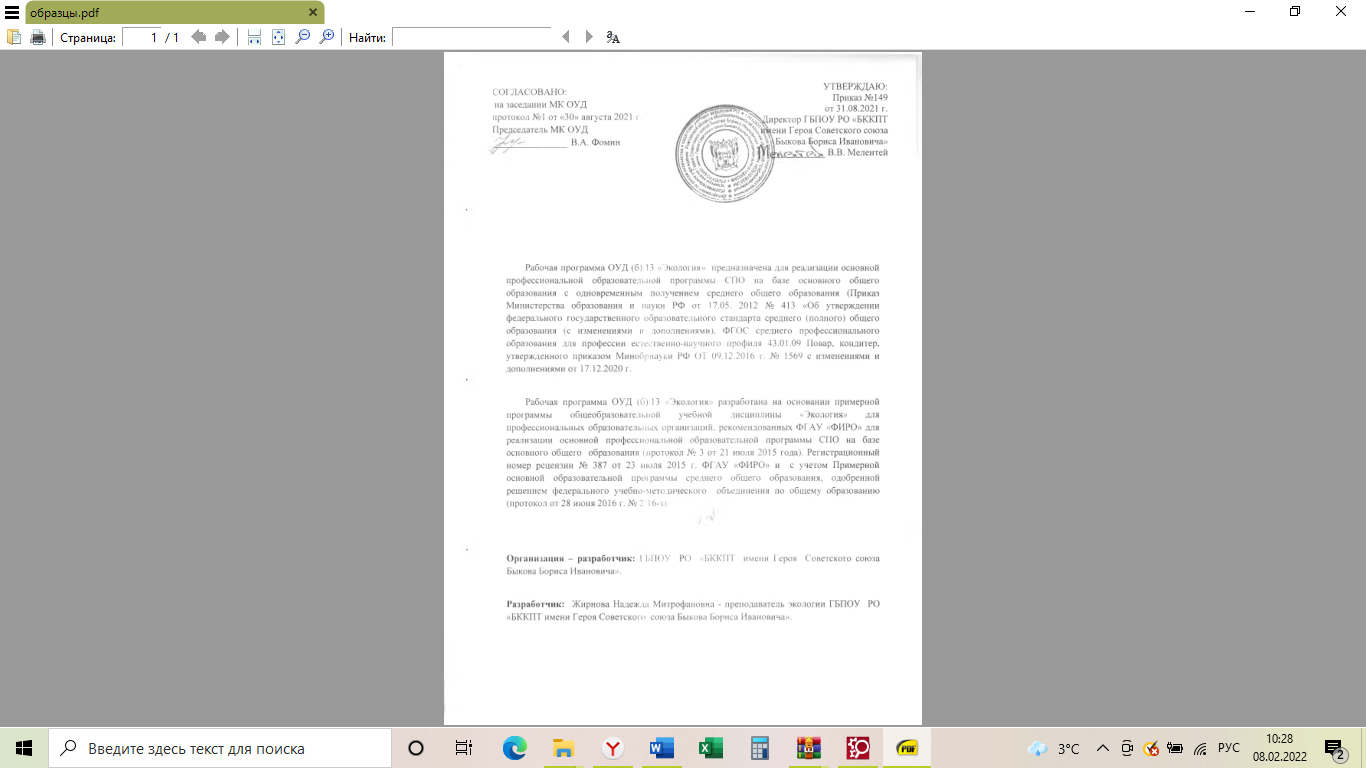 на заседании МК ОУД                                                                                                     протокол №1 от «30» августа 2021 г.                                                                                                             Председатель МК ОУД ________________ В.А. ФоминУТВЕРЖДАЮ:Приказ № 149от 31.08.2021 г.    Директор ГБПОУ РО «БККПТимени Героя Советского союза Быкова Бориса Ивановича»   ___________ В.В. МелентейЛичностные результаты реализации программы воспитания Личностные результаты реализации программы воспитания Код личностных результатов реализации программы воспитанияКод личностных результатов реализации программы воспитанияОсознающий себя гражданином и защитником великой страны.Осознающий себя гражданином и защитником великой страны.ЛР 1ЛР 1Проявляющий активную гражданскую позицию, демонстрирующий приверженность принципам честности, порядочности, открытости, экономически активный и участвующий в студенческом и территориальном самоуправлении, в том числе на условиях добровольчества, продуктивно взаимодействующий и участвующий в деятельности общественных организаций.Проявляющий активную гражданскую позицию, демонстрирующий приверженность принципам честности, порядочности, открытости, экономически активный и участвующий в студенческом и территориальном самоуправлении, в том числе на условиях добровольчества, продуктивно взаимодействующий и участвующий в деятельности общественных организаций.ЛР 2ЛР 2Соблюдающий нормы правопорядка, следующий идеалам гражданского общества, обеспечения безопасности, прав и свобод граждан России. Лояльный к установкам и проявлениям представителей субкультур, отличающий их от групп с деструктивным и девиантным поведением. Демонстрирующий неприятие и предупреждающий социально опасное поведение окружающих.Соблюдающий нормы правопорядка, следующий идеалам гражданского общества, обеспечения безопасности, прав и свобод граждан России. Лояльный к установкам и проявлениям представителей субкультур, отличающий их от групп с деструктивным и девиантным поведением. Демонстрирующий неприятие и предупреждающий социально опасное поведение окружающих.ЛР 3ЛР 3Проявляющий и демонстрирующий уважение к людям труда, осознающий ценность собственного труда. Стремящийся к формированию в сетевой среде личностно и профессионального конструктивного «цифрового следа».Проявляющий и демонстрирующий уважение к людям труда, осознающий ценность собственного труда. Стремящийся к формированию в сетевой среде личностно и профессионального конструктивного «цифрового следа».ЛР 4ЛР 4Демонстрирующий приверженность к родной культуре, исторической памяти на основе любви к Родине, родному народу, малой родине, принятию традиционных ценностей многонационального народа России.Демонстрирующий приверженность к родной культуре, исторической памяти на основе любви к Родине, родному народу, малой родине, принятию традиционных ценностей многонационального народа России.ЛР 5ЛР 5Проявляющий уважение к людям старшего поколения и готовность к участию в социальной поддержке и волонтерских движениях.  Проявляющий уважение к людям старшего поколения и готовность к участию в социальной поддержке и волонтерских движениях.  ЛР 6ЛР 6Осознающий приоритетную ценность личности человека; уважающий собственную и чужую уникальность в различных ситуациях, во всех формах и видах деятельности. Осознающий приоритетную ценность личности человека; уважающий собственную и чужую уникальность в различных ситуациях, во всех формах и видах деятельности. ЛР 7ЛР 7Проявляющий и демонстрирующий уважение к представителям различных этнокультурных, социальных, конфессиональных и иных групп. Сопричастный к сохранению, преумножению и трансляции культурных традиций и ценностей многонационального российского государства.Проявляющий и демонстрирующий уважение к представителям различных этнокультурных, социальных, конфессиональных и иных групп. Сопричастный к сохранению, преумножению и трансляции культурных традиций и ценностей многонационального российского государства.ЛР 8ЛР 8Соблюдающий и пропагандирующий правила здорового и безопасного образа жизни, спорта; предупреждающий либо преодолевающий зависимости от алкоголя, табака, психоактивных веществ, азартных игр и т.д. Сохраняющий психологическую устойчивость в ситуативно сложных или стремительно меняющихся ситуациях.Соблюдающий и пропагандирующий правила здорового и безопасного образа жизни, спорта; предупреждающий либо преодолевающий зависимости от алкоголя, табака, психоактивных веществ, азартных игр и т.д. Сохраняющий психологическую устойчивость в ситуативно сложных или стремительно меняющихся ситуациях.ЛР 9ЛР 9Заботящийся о защите окружающей среды, собственной и чужой безопасности, в том числе цифровойЗаботящийся о защите окружающей среды, собственной и чужой безопасности, в том числе цифровойЛР 10ЛР 10Проявляющий уважение к эстетическим ценностям, обладающий основами эстетической культуры. Проявляющий уважение к эстетическим ценностям, обладающий основами эстетической культуры. ЛР 11ЛР 11Принимающий семейные ценности, готовый к созданию семьи и воспитанию детей; демонстрирующий неприятие насилия в семье, ухода от родительской ответственности, отказа от отношений со своими детьми и их финансового содержания.Принимающий семейные ценности, готовый к созданию семьи и воспитанию детей; демонстрирующий неприятие насилия в семье, ухода от родительской ответственности, отказа от отношений со своими детьми и их финансового содержания.ЛР 12ЛР 12Личностные результатыреализации программы воспитания, 
определенные отраслевыми требованиями к деловым качествам личностиЛичностные результатыреализации программы воспитания, 
определенные отраслевыми требованиями к деловым качествам личностиЛичностные результатыреализации программы воспитания, 
определенные отраслевыми требованиями к деловым качествам личностиЛичностные результатыреализации программы воспитания, 
определенные отраслевыми требованиями к деловым качествам личностиГармонично, разносторонне развитый, активно выражающий отношение к преобразованию общественных пространств, промышленной и технологической эстетике предприятия, корпоративному дизайну, товарным знакам. Гармонично, разносторонне развитый, активно выражающий отношение к преобразованию общественных пространств, промышленной и технологической эстетике предприятия, корпоративному дизайну, товарным знакам. ЛР 13ЛР 13Оценивающий возможные ограничители свободы своего профессионального выбора, предопределенные психофизиологическими особенностями или состоянием здоровья, мотивированный к сохранению здоровья в процессе профессиональной деятельности. Оценивающий возможные ограничители свободы своего профессионального выбора, предопределенные психофизиологическими особенностями или состоянием здоровья, мотивированный к сохранению здоровья в процессе профессиональной деятельности. ЛР 14ЛР 14Открытый к текущим и перспективным изменениям в мире труда и профессий.Открытый к текущим и перспективным изменениям в мире труда и профессий.ЛР 15ЛР 15Мотивированный к освоению функционально близких видов профессиональной деятельности, имеющих общие объекты (условия, цели) труда, либо иные схожие характеристики. Мотивированный к освоению функционально близких видов профессиональной деятельности, имеющих общие объекты (условия, цели) труда, либо иные схожие характеристики. ЛР 16ЛР 16Экономически активный, предприимчивый, готовый к самозанятости.Экономически активный, предприимчивый, готовый к самозанятости.ЛР 17ЛР 17Сохраняющий психологическую устойчивость в ситуативно сложных или стремительно меняющихся ситуациях.Сохраняющий психологическую устойчивость в ситуативно сложных или стремительно меняющихся ситуациях.ЛР 18ЛР 18Личностные результатыреализации программы воспитания, 
определенные ключевыми работодателямиЛичностные результатыреализации программы воспитания, 
определенные ключевыми работодателямиЛичностные результатыреализации программы воспитания, 
определенные ключевыми работодателямиЛичностные результатыреализации программы воспитания, 
определенные ключевыми работодателямиУмение реализовать лидерские качества на производствеУмение реализовать лидерские качества на производствеЛР 19ЛР 19Стрессоустойчивость, коммуникабельностьСтрессоустойчивость, коммуникабельностьЛР 20ЛР 20Личностные результатыреализации программы воспитания, 
определенные субъектами образовательного процесса (при наличии)Личностные результатыреализации программы воспитания, 
определенные субъектами образовательного процесса (при наличии)Личностные результатыреализации программы воспитания, 
определенные субъектами образовательного процесса (при наличии)Личностные результатыреализации программы воспитания, 
определенные субъектами образовательного процесса (при наличии)Мотивация к самообразованию и развитиюМотивация к самообразованию и развитиюЛР 21ЛР 21Наименование разделов Наименование разделов МаксимальноеЛабораторные и практические занятияПовторение за курс основной школы3Введение11. Развитие русской литературы  и культуры в первой половине XIX века.2032. Особенности развития русской литературы во второй половине XIX века.5173. Поэзия второй половины XIX века.1034. Особенности развития литературы и других видов искусства в начале XX века.1045. Особенности развития литературы 1920-х годов. 1036. Особенности развития литературы 1930- начала 1940-х годов.3677. Особенности развития литературы периода Великой Отечественной войны и первых послевоенных лет. 728. Особенности развития литературы 1950-1980-х годов.1139. Русское литературное зарубежье 1920-1990-х годов (три волны эмиграции).310. Особенности развития литературы конца 1980-2000-х годов.82Итоговый контроль за II курс обучения1Итого17134Содержание обученияХарактеристика основных видов учебной деятельности обучающихся (на уровне учебных действий)Введениеаудирование; участие в беседе, ответы на вопросы; чтение.Особенности развития литературы 1920-х годовОсобенности развития литературы 1930-х – начала 1940-х годовОсобенности развития литературы периода Великой Отечественной войны и первых послевоенных летОсобенности развития литературы 1950 – 1980-х годовРусское литературное зарубежье 1920 – 1990 годов (три волны эмиграции)Особенности развития литературы конца 1980 – 2000-х